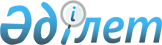 Об утверждении паспортов республиканских бюджетных программ на 2005 год
(Министерство финансов Республики Казахстан)Постановление Правительства Республики Казахстан от 22 декабря 2004 года N 1354



      В соответствии с 
 Бюджетным кодексом 
 Республики Казахстан от 24 апреля 2004 года Правительство Республики Казахстан постановляет:




      1. Утвердить паспорта республиканских бюджетных программ на 2005 год:



      Министерства финансов Республики Казахстан согласно приложениям 166, 167, 168, 169, 170, 171, 172, 173, 174, 175, 176, 177, 178, 179, 180, 181, 182, 183, 184, 185, 186, 187, 188, 189, 190, 191, 192.




      2. Настоящее постановление вступает в силу с 1 января 2005 года.


      Премьер-Министр




      Республики Казахстан





Приложение 166        



к постановлению Правительства



Республики Казахстан     



от 22 декабря 2004 года N 1354


217 - Министерство финансов Республики Казахстан




      Администратор бюджетной программы


ПАСПОРТ




республиканской бюджетной программы




001 "Обеспечение исполнения и контроля за исполнением




государственного бюджета" на 2005 год


      1. Стоимость: 23513814 тысяч тенге (двадцать три миллиарда пятьсот тринадцать миллионов восемьсот четырнадцать тысяч тенге). 


<*>






      Сноска. Пункт 1 - в редакции постановления Правительства РК от 25 мая 2005 г. 


 N 509 


.





      2. Нормативно-правовая основа бюджетной программы: 
 Кодекс 
 Республики Казахстан от 12 июня 2001 года "О налогах и других обязательных платежах в бюджет" (Налоговый кодекс); 
 Таможенный кодекс 
 Республики Казахстан от 5 апреля 2003 года; 
 Бюджетный кодекс 
 Республики Казахстан от 24 апреля 2004 года; статьи 
 1-8 
, 
 12-26 
 Закона Республики Казахстан от 17 апреля 1995 года "О лицензировании"; статьи 
 29_ 
 и 
 30_ 
 Закона Республики Казахстан от 29 июня 1998 года "О платежах и переводах денег"; 
 Закон 
 Республики Казахстан от 16 июля 1999 года "О государственном регулировании производства и оборота этилового спирта и алкогольной продукции"; 
 статья 8 
 Закона Республики Казахстан от 23 июля 1999 года "О государственной службе"; статьи 
 4__ 
, 
 9__ 
 Закона Республики Казахстан от 5 января 2001 года "О государственном контроле при применении трансфертных цен"; 
 Закон 
 Республики Казахстан от 16 мая 2002 года "О государственных закупках"; 
 Закон 
 Республики Казахстан от 7 января 2003 года "Об электронном документе и электронной цифровой подписи"; статьи 
 6__ 
, 
 11_ 
, 
 12_ 
 Закона Республики Казахстан от 7 апреля 2003 года "О государственном регулировании производства и оборота отдельных видов нефтепродуктов"; 
 Закон 
 Республики Казахстан от 8 мая 2003 года "Об информатизации"; 
 Закон 
 Республики Казахстан от 1 июля 2003 года "Об обязательном страховании гражданско-правовой ответственности владельцев транспортных средств"; 
 Закон 
 Республики Казахстан от 11 июня 2004 года "О внесении изменений и дополнений в некоторые законодательные акты по вопросам бухгалтерского учета и финансовой отчетности"; 
 Закон 
 Республики Казахстан от 2 декабря 2004 года "О республиканском бюджете на 2005 год"; 
 Указ 
 Президента Республики Казахстан от 17 января 2004 года N 1283 "Об утверждении реестров должностей военнослужащих, сотрудников правоохранительных органов, государственной противопожарной службы Агентства Республики Казахстан по чрезвычайным ситуациям и органов прокуратуры Республики Казахстан по категориям"; 
 Указ 
 Президента Республики Казахстан от 18 сентября 1998 года N 4075 "О дальнейших мерах по совершенствованию подготовки, переподготовки и повышения квалификации государственных служащих"; 
 Указ 
 Президента Республики Казахстан от 14 марта 2000 года N 359 "О Государственной программе обеспечения информационной безопасности Республики Казахстан на 2000-2003 годы"; 
 Указ 
 Президента Республики Казахстан от 31 июля 2000 года N 427 "О мерах по улучшению работы государственного аппарата, борьбе с бюрократизмом и сокращению документооборота"; 
 Указ 
 Президента Республики Казахстан от 17 января 2004 года N 1282 "Об утверждении Реестра должностей административных государственных служащих по категориям"; 
 Указ 
 Президента Республики Казахстан от 17 января 2004 года N 1284 "О единой системе оплаты труда работников органов Республики Казахстан, содержащихся за счет государственного бюджета и сметы (бюджета) Национального Банка Республики Казахстан"; 
 Указ 
 Президента Республики Казахстан от 11 октября 2004 года N 1457 "Об утверждении Правил переподготовки и повышения квалификации государственных служащих Республики Казахстан"; 
 постановление 
 Правительства Республики Казахстан от 21 марта 1998 года N 246 "О мерах по обеспечению информационного обмена и ведения информационной базы данных по государственной собственности"; 
 постановление 
 Правительства Республики Казахстан от 16 октября 1998 года N 1059 "О реализации Проекта Модернизации Казначейства"; 
 постановление 
 Правительства Республики Казахстан от 2 ноября 1998 года N 1118 "О нормативах потребления электроэнергии, тепла на отопление, горячей и холодной воды и других коммунальных услуг по организациям, финансируемым из средств бюджета"; 
 постановление 
 Правительства Республики Казахстан от 19 ноября 1998 года N 1180 "О Программе совершенствования государственной статистики"; 
 постановление 
 Правительства Республики Казахстан от 27 мая 1999 года N 663 "Об упорядочении эксплуатации служебных легковых автомобилей для транспортного обслуживания государственных органов Республики Казахстан"; 
 постановление 
 Правительства Республики Казахстан от 27 августа 1999 года N 1258 "Об утверждении Правил лицензирования производства этилового спирта и алкогольной продукции, хранения и оптовой реализации алкогольной продукции (кроме пива), а также розничной торговли алкогольной продукции (кроме пива)"; 
 постановление 
 Правительства Республики Казахстан от 24 февраля 2000 года N 288 "Об упорядочении эксплуатации специальных автомобилей для транспортного обслуживания государственных учреждений, финансируемых из республиканского бюджета"; 
 постановление 
 Правительства Республики Казахстан от 12 августа 2000 года N 1247 "Об утверждении перечня форменной одежды и знаков различия должностных лиц таможенных органов Республики Казахстан"; 
 постановление 
 Правительства Республики Казахстан от 8 сентября 2000 года N 1358 "О создании единой государственной системы контроля за автомобильными перевозками на территории Республики Казахстан"; 
 постановление 
 Правительства Республики Казахстан от 22 сентября 2000 года N 1428 "Об утверждении Правил о служебных командировках в пределах Республики Казахстан работников государственных учреждений, содержащихся за счет средств государственного бюджета, а также депутатов Парламента Республики Казахстан"; 
 постановление 
 Правительства Республики Казахстан от 13 ноября 2000 года N 1706 "О Концепции обучения государственных служащих"; 
 постановление 
 Правительства Республики Казахстан от 15 февраля 2001 года N 230 "О создании государственного учреждения "Кинологический центр"; 
 постановление 
 Правительства Республики Казахстан от 9 июня 2001 года N 788 "Об утверждении перечня официальных источников информации по рыночным ценам на отдельные виды товаров, подлежащих государственному контролю при применении трансфертных цен в международных деловых операциях"; 
 постановление 
 Правительства Республики Казахстан от 10 декабря 2001 года N 1605 "Об утверждении Программы развития системы государственных закупок в Республике Казахстан на 2001-2004 годы"; 
 постановление 
 Правительства Республики Казахстан от 28 мая 2002 года N 579 "Об утверждении Правил формирования и ведения Государственного реестра налогоплательщиков Республики Казахстан"; 
 постановление 
 Правительства Республики Казахстан от 3 сентября 2002 года N 962 "Некоторые вопросы Министерства финансов Республики Казахстан"; 
 постановление 
 Правительства Республики Казахстан от 9 октября 2002 года N 1102 "Вопросы Налогового комитета Министерства финансов Республики Казахстан"; 
 постановление 
 Правительства Республики Казахстан от 22 августа 2003 года N 850 "Об утверждении перечня налогоплательщиков, подлежащих республиканскому мониторингу"; 
 постановление 
 Правительства Республики Казахстан от 5 сентября 2003 года N 903 "О Плане мероприятий по реализации Программы Правительства Республики Казахстан на 2003-2006 годы"; 
 постановление 
 Правительства Республики Казахстан от 3 октября 2003 года N 1019 "Об утверждении Программы развитии таможенной службы Республики Казахстан на 2004-2006 годы"; 
 постановление 
 Правительства Республики Казахстан "Об утверждении лимитов штатной численности государственных учреждений, подведомственных центральным исполнительным органам Республики Казахстан" от 30 апреля 2004 года N 495; 
 постановление 
 Правительства Республики Казахстан от 28 октября 2004 года N 1114 "Вопросы Комитета государственного имущества и приватизации Министерства финансов Республики Казахстан"; 
 постановление 
 Правительства Республики Казахстан от 28 октября 2004 года N 1115 "Некоторые вопросы Комитета по работе с несостоятельными должниками Министерства финансов Республики Казахстан"; 
 постановление 
 Правительства Республики Казахстан от 28 октября 2004 года N 1119 "Некоторые вопросы Министерства финансов Республики Казахстан"; 
 постановление 
 Правительства Республики Казахстан от 29 октября 2004 года N 1127 "Некоторые вопросы Налогового Комитета Министерства финансов Республики Казахстан"; 
 постановление 
 Правительства Республики Казахстан от 29 октября 2004 года N 1129 "Некоторые вопросы Комитета казначейства Министерства финансов Республики  Казахстан"; 
 постановление 
 Правительства Республики Казахстан от 29 октября 2004 года N 1133 "Вопросы Комитета таможенного контроля Министерства финансов Республики Казахстан"; 
 постановление 
 Правительства Республики Казахстан от 29 октября 2004 года N 1134 "Некоторые вопросы Комитета финансового контроля и государственных закупок Министерства финансов Республики Казахстан"; 
 Приказ 
 Председателя Комитета по государственному контролю над производством и оборотом подакцизной продукции Министерства государственных доходов Республики Казахстан от 31 марта 2001 года N 42 "О правилах реализации этилового спирта производителям алкогольной продукции (кроме пива)"; приказ Агентства Республики Казахстан по делам государственной службы от 23 февраля 2001 года "О некоторых вопросах переподготовки и повышения квалификации государственных служащих"; Приказ Министерства финансов Республики Казахстан от 23 декабря 2002 года N 628 "Об организации работы Министерства финансов Республики Казахстан по реализации Программы совершенствования системы управления бюджетными процессами".



      3. Источники финансирования бюджетной программы: средства республиканского бюджета.



      4. Цель бюджетной программы: обеспечение деятельности центрального аппарата Министерства финансов Республики Казахстан и его территориальных подразделений для достижения максимально эффективного выполнения возложенных на них функций; обеспечение бесперебойного функционирования информационно-телекоммуникационных систем Министерства финансов Республики Казахстан, техническая поддержка, сопровождение и текущая доработка информационных систем, внедрение системного учета и мониторинга государственной собственности, хода ее приватизации, унификации порядка сбора, обработки информации, используемых различными государственными органами, а также повышение эффективности управления государственной собственностью и контроля за ее использованием; техническая поддержка, сопровождение и текущая доработка программного обеспечения интегрированной информационной системы казначейства, и автоматизированных задач казначейства; сопровождение, а также обеспечение запасными частями, расходными материалами компьютерного оборудования и серверных помещений; осуществление контрольных функций за соблюдением налогового законодательства, предусматривающего поступление налогов и других обязательных платежей в бюджет; повышение эффективности государственного контроля при применении трансфертных цен, увеличение объема поступления денежных средств в бюджет; обеспечение максимально полного поступления акцизов в условиях жесткого государственного регулирования оборота этилового спирта и алкогольной продукции; сокращение объемов неофициального оборота алкогольной продукции, обеспечение максимально полного поступления налогов в государственный бюджет от производства и оборота алкогольной продукции, защита потребителей от недоброкачественной алкогольной продукции; телекоммуникационное обеспечение исполнения республиканского бюджета и расчетно-кассового обслуживания местного бюджета Комитетом казначейства и его территориальными подразделениями, телекоммуникационное обеспечение информационных систем министерства и его территориальных подразделений, организация удаленного регламентированного и публичного доступа к информационным ресурсам Министерства финансов; повышение уровня профессионализма и правовой культуры сотрудников финансовых органов; краткосрочное обучение государственных служащих с целью обновления теоретических и практических знаний, умений и навыков по образовательным программам в сфере их профессиональной деятельности для эффективного выполнения своих должностных обязанностей и совершенствования профессионального мастерства в соответствии с требованиями образовательных стандартов в области государственной службы.



      Осуществление подготовительных мероприятий по внедрению Международных стандартов финансовой отчетности в Республике Казахстан. Бесплатная, централизованная публикация объявлений и информационных  материалов по государственным закупкам для бюджетных организаций, для обеспечения гласности процесса и экономии бюджетных средств; обеспечение функционирования, техническая поддержка и сопровождение, организация каналов связи информационных систем по государственным закупкам. Реализация контрольных и фискальных функций таможенных органов Республики Казахстан, обновление теоретических и практических знаний должностных лиц таможенных органов Республики Казахстан. Автоматизация деятельности таможенных органов, обеспечение устойчивого функционирования автоматизированной информатизационной системы таможенной службы Республики Казахстан.



      5. Задачи бюджетной программы: обеспечение исполнения республиканского бюджета и обслуживания исполнения местных бюджетов; содержание центрального аппарата Министерства финансов Республики Казахстан и его территориальных подразделений; координация и обеспечение выполнения задач и функций ведомств Министерства; повышение уровня квалификации и переподготовка кадров сотрудников Министерства финансов Республики Казахстан; координация процесса государственных закупок и обеспечение контроля за организацией и проведением государственных закупок, соблюдением законодательства Республики Казахстан о государственных закупках; обеспечение органов, осуществляющих государственный контроль при применении трансфертных цен, официальными источниками информации по рыночным ценам на отдельные виды товаров (работ, услуг), подлежащих государственному контролю при применении трансфертных цен в международных деловых операциях; укрепление и развитие материально-технической базы подразделений Министерства финансов Республики Казахстан; контроль при применении трансфертных цен; контроль за полнотой и своевременностью уплаты налогов и других обязательных платежей в бюджет; создание системы, позволяющей достигнуть увеличения поступления в республиканский бюджет от акцизных сборов и платежей, сократить сектор теневого оборота в сфере производства и реализации алкогольной продукции, сократить возможность изготовления и реализации фальсифицированной алкогольной продукции; сопровождение, администрирование и поддержка функционирующих и вводимых в действие информационных систем; осуществление системно-технического обслуживания средств вычислительной и организационной техники, корпоративной телекоммуникационной сети, локально-вычислительных сетей системы министерства и структурированной кабельной системы Дома министерств; обеспечение информационной безопасности вычислительной сети и защиты информации, в том числе при обработке закрытой информации; сопровождение Web-сервера Министерства финансов Республики Казахстан; сопровождение Web-сайтов Министерства финансов; обеспечение запасными частями и расходными материалами вычислительных средств и оборудования Министерства финансов и его территориальных подразделений; системное и прикладное программное обучение работников министерства; консультации пользователей по эксплуатации автоматизированных систем; анализ аварийных и сбойных ситуаций, возникающих при эксплуатации систем; устранение возможных недоработок или ошибок программного обеспечения, выявленных в процессе эксплуатации информационных систем; проведение обследования работоспособности информационных систем, осуществление миграции данных информационных систем, услуги по инсталляции и тиражированию информационных систем; сопровождение и обслуживание серверных комнат, услуги по монтажу и наладке оборудования, прокладке и оборудованию локально-вычислительных сетей; качественное и своевременное получение телекоммуникационных услуг платежных систем по межбанковской системе переводов денег и системе розничных платежей, телекоммуникационных услуг передачи данных, электронной почты, сети Интернет, закупка телекоммуникационного оборудования для территориальных подразделений министерств. Ведение Реестра государственных предприятий и учреждений, юридических лиц с участием государства в уставном капитале (далее - Реестр), модернизация систем управления базами данных Реестра, учет государственных пакетов акций, учет результатов приватизации, информационное обеспечение контроля за использованием государственной собственности; сопровождение, администрирование и поддержка функционирующих информационных систем; закупка лицензионного системного программного обеспечения, прикладных программных продуктов и программных средств защиты информации и их технической поддержки; построение структурированной кабельной сети; осуществление системной и технической поддержки кластерной системы на серверах НР9000 и SuperDom Казначейства для обеспечения бесперебойного функционирования в Комитете казначейства и его территориальных органах программного, технического и системного обеспечения информационных систем Казначейства; оптимизация конфигурации центрального сервера казначейства; анализ и настройка системных и программных параметров с целью оптимизации системы, то есть уменьшения времени реакции; консультации пользователей по эксплуатации автоматизированных систем Казначейства; анализ аварийных и сбойных ситуаций, возникающих при эксплуатации систем; получение консультативной и практической помощи по восстановлению программного обеспечения и баз данных, разрушенных в результате аварийных и сбойных ситуаций или при отказе вычислительной техники; устранение возможных недоработок или ошибок программного обеспечения, выявленных в процессе эксплуатации информационных систем; взаимодействие с группой технического сопровождения; сопровождение информационных систем, телекоммуникаций общего назначения и систем налогового администрирования, в том числе: администрирование информационных систем, телекоммуникаций, локально-вычислительных сетей Налогового Комитета Министерства финансов Республики Казахстан и его территориальных подразделений, внесение изменений и дополнений в программные модули информационных систем налогового администрирования; разработка проектной, технической и учебной документации; проведение обследования работоспособности информационных систем, обеспечение поддержки телекоммуникационной связи, локально-вычислительных сетей и информационных систем, осуществление миграции данных информационных систем; техническое сопровождение компьютерного, сетевого и коммуникационного оборудования, в том числе, ремонт и обслуживание, средств вычислительной техники; услуги по обучению работе с компьютерным оборудованием и информационными системами, обеспечение расходными материалами и запасными частями для вычислительной техники; услуги по инсталляции и тиражированию информационных систем; услуги связи для обеспечения видеоконференций между налоговым комитетом Министерства финансов Республики Казахстан и налоговыми ведомствами государств - членов Евразийского Экономического Сообщества. Исполнение Плана организационных мероприятий Министерства финансов Республики Казахстан по введению международных стандартов финансовой отчетности на 2004-2005 годы, утвержденного приказом Министра финансов Республики Казахстан от 13 июля 2004 года N 285. Проведение таможенной экспертизы. Обслуживание и содержание зданий, приобретение оборудования, выпуск Бюллетеня государственных закупок (газетного типа формата A3) с объявлениями о государственных закупках, проводимых администраторами бюджетных программ. Обеспечение сопровождения Таможенной автоматизированной информационной системы, автоматизация процессов таможенного оформления с целью повышения отчислений таможенных сборов и платежей в бюджет, борьбы с коррупцией, централизованное формирование баз данных электронных копий грузовых таможенных деклараций, подготовка информации и ведение на основе формируемых баз статистики внешней торговли Республики Казахстан, мониторинг основных показателей деятельности таможенных органов Республики Казахстан для предоставления заинтересованным министерствам и ведомствам.



      6. План мероприятий по реализации бюджетной программы.



--------------------------------------------------------------------------



 N ! Код ! Код !Наименование!    Мероприятия по      !Сроки !Ответственные



п/п!прог-!под- ! программы  ! реализации программы   !реали-!исполнители



   !раммы!прог-! (подпрог-  !   (подпрограмм)        !зации !



   !     !раммы!  раммы)    !                        !      !



--------------------------------------------------------------------------



 1 !  2  !  3  !     4      !             5          !   6  !     7



--------------------------------------------------------------------------



1     001       Обеспечение



                исполнения и



                контроля за



                исполнением



                государст-



                венного



                бюджета

2          001  Аппарат      Содержание центрального  В те-  Министерство



                центрального аппарата Министерства    чение  финансов



                органа       финансов Республики      года   Республики



                             Казахстан согласно ут-          Казахстан



                             вержденному лимиту штат-



                             ной численности 1308



                             единиц.



                             Содержание, аренда авто-



                             транспортных средств



                             согласно утвержденному



                             нормативу положенности в



                             количестве 31 единицы.



                             Командировочные расходы



                             для проведения налоговых



                             проверок крупных налого-



                             плательщиков, включенных



                             в перечень налогопла-



                             тельщиков, подлежащих



                             республиканскому монито-



                             рингу, налогоплательщи-



                             ков, подлежащих регио-



                             нальному мониторингу,



                             прочих налогоплательщи-



                             ков.



                             Обслуживание и содержа-



                             ние основных средств



                             (активов), находящихся



                             на балансе Министерства



                             финансов Республики



                             Казахстан.



                             Печатание и приобретение



                             нормативно-правовых ак-



                             тов в среднем 14042 эк-



                             земпляров, бланочной



                             продукции служебного и



                             производственного харак-



                             тера в среднем 120 тыс.



                             экземпляров и другой



                             литературы, необходимой



                             в производственной дея-



                             тельности.



                             Приобретение программ-



                             ного обеспечения на



                             CD-дисках для обновления



                             и поддержания ранее



                             установленной норматив-



                             ной правовой базы



                             "Юрист" в среднем на



                             1000 рабочих мест.



                             Приобретение индикатор-



                             ных пломб в среднем 5000



                             штук, приобретение блан-



                             ков государственных



                             лицензий в среднем 3000



                             штук.



                             Проведение проверок



                             лицензиатов и субъектов,



                             осуществляющих выработку



                             этилового спирта и



                             алкогольной продукции на



                             предмет их соответствия



                             действующему законода-



                             тельству.



                             Проведение профилакти-



                             ческой работы систем



                             автоматизированного



                             учета объемов выработки



                             алкогольной продукции,



                             установленных на линиях



                             розлива предприятий-



                             производителей алкоголь-



                             ной продукции.



                             Командировочные расходы



                             для проведения проверок



                             лицензиатов и субъектов,



                             осуществляющих выработку



                             этилового спирта и



                             алкогольной продукции на



                             предмет их соответствия



                             действующему законода-



                             тельству.



                             Приобретение информа-



                             ционных услуг, подписка



                             на источники информации,



                             используемые для госу-



                             дарственного контроля



                             при применении транс-



                             фертных цен.



                             Своевременное и полное



                             зачисление Агентами при-



                             нятых наличных денег от



                             физических лиц и пред-



                             ставителей государствен-



                             ных учреждений в уплату



                             налогов и других плате-



                             жей в бюджет Республики



                             Казахстан.



                             Проведение семинаров в



                             областях и регионах



                             Республики Казахстан по



                             вопросам составления



                             финансовой отчетности



                             организациями в соответ-



                             ствии с МСФО.



                             Приобретение форменного



                             обмундирования в среднем



                             3000 комплектов.



                             Аренда помещения для



                             размещения радиосети.



                             Привлечение независимого



                             эксперта для осуществле-



                             ния независимой экспер-



                             тизы соответствия тамо-



                             женной стоимости това-



                             ров, импортируемых в



                             Республику Казахстан,



                             их качеству и количест-



                             ву. Организация публика-



                             ций данных таможенной



                             статистики внешней тор-



                             говли. Проведение поли-



                             графических работ по



                             выпуску печатных изданий



                             статистических данных.



                             Реализация мероприятий



                             по оперативно-розыскной



                             деятельности.



                             Приобретение услуг по



                             текущему ремонту здания.



                             Выпуск "Бюллетень госу-



                             дарственных закупок" с



                             объявлениями о государ-



                             ственных закупках,



                             периодичностью не менее



                             5 раз в неделю по 30000



                             экземпляров (12 полос).

3          002  Аппараты     Содержание территориаль- В те-  Министерство



                террито-     ных подразделений Минис- чение  финансов



                риальных     терства финансов Респуб- года   Республики



                органов      лики Казахстан согласно         Казахстан



                             утвержденному лимиту



                             штатной численности



                             21778 единиц.



                             Содержание, аренда авто-



                             транспортных средств



                             согласно утвержденному



                             нормативу положенности в



                             количестве 1444 единиц,



                             текущий ремонт зданий.



                             Командировочные расходы



                             для проведения налоговых



                             проверок крупных налого-



                             плательщиков, включенных



                             в перечень налогопла-



                             тельщиков, подлежащих



                             республиканскому монито-



                             рингу, налогоплательщи-



                             ков, подлежащих регио-



                             нальному мониторингу,



                             прочих налогоплательщи-



                             ков. Выплата командиро-



                             вочных расходов выез-



                             жающих за пределы



                             Казахстана.



                             Изготовление в среднем



                             7 160 000 экземпляров



                             таможенных бланков



                             строгой отчетности на



                             самокопирующейся бумаге.



                             Реализация мероприятий



                             по оперативно-розыскной



                             деятельности.

4          007  Повышение    Приобретение услуг по    В те-  Министерство



                квалификации повышению квалификации   чение  финансов



                государст-   государственных служащих года   Республики



                венных       органов системы Минис-          Казахстан



                служащих     терства финансов соглас-



                             но утвержденному графи-



                             ку, в том числе обуче-



                             ние государственному



                             и английскому языкам.



                             Среднегодовое количество



                             государственных служа-



                             щих, подлежащих обучению



                             в среднем 5000 человек.



                             Проведение обучающих



                             семинаров, конференций,



                             круглых столов, семина-



                             ров-совещаний, курсов



                             повышения квалификации



                             по отдельным направле-



                             ниям и других форм



                             дополнительного про-



                             фессионального образо-



                             вания. 

5          008  Капитальный  Проведение капитального  В те-  Министерство



                ремонт зда-  ремонта в среднем 151    чение  финансов



                ний, поме-   зданий территориальных   года   Республики



                щений и      органов Министерства фи-        Казахстан



                сооружений   нансов Республики Казах-



                государст-   стан. Капитальный ремонт



                венных       зданий Департаментов



                органов      таможенного контроля и



                             таможен, таможенных пос-



                             тов, контрольно-пропуск-



                             ных пунктов и объектов



                             таможенной инфраструкту-



                             ры в среднем 17 зданий.

6          009  Материально- Приобретение в среднем:  В те-  Министерство



                техническое  офисной мебели 1759      чение  финансов



                оснащение    комплектов, мебели для   года   Республики



                государст-   центров по приему и об-         Казахстан



                венных       работке информации 167



                органов      комплектов, мини АТС 12



                             штук, копировальные



                             аппараты 274 штуки, фак-



                             симильные аппараты 112



                             штуки, 16 зданий для



                             территориальных органов,



                             кондиционеров 377 штук,



                             кондиционеров для цент-



                             ров приема и обработки



                             информации 514 штук,



                             сейфов 229 штук, котел



                             для отопления 5 штук,



                             столы компьютерные 159



                             штук, видеокамеры для



                             видеонаблюдения 22 шту-



                             ки, счетчики по учету



                             тепловой энергии 2 шту-



                             ки, дизель-генераторы



                             87 штук, оргтехника 75



                             штук, лингофонное обору-



                             дование - 1 штука; обо-



                             рудования для озвучива-



                             ния зала 16 штук, цифро-



                             вые телефонные аппараты



                             60 штук, телефонные



                             аппараты 10 штук, цифро-



                             вые фотоаппараты 100



                             штук, металлических шка-



                             фов 110 штук, офисной



                             техники 95 комплектов;



                             прочие основные средст-



                             ва, стоимостью более 40



                             МРП (маркерные доски и



                             др.).



                             Приобретение и установка



                             досмотровой техники в



                             среднем: 1 комплекта



                             железнодорожной рентге-



                             нотелевизионной установ-



                             ки, 2 комплектов рентге-



                             нотелевизионных устано-



                             вок для досмотра автома-



                             шин со стационарным



                             помещением, 5 комплектов



                             рентгенотелевизионных



                             аппаратов. Приобретение



                             в среднем: 10 комплектов



                             технических средств



                             поиска, 181 комплекта



                             технических средств



                             идентификации, 1 комп-



                             лекта вспомогательного



                             оборудования, 156 единиц



                             средств документирования



                             и контроля аудио-видео



                             информации, 29 единиц



                             лабораторных приборов и



                             оборудования, 20 единиц



                             автотранспортных средств.



                             Приобретение средств



                             радиосвязи в среднем: 3



                             единицы ретранслятора,



                             50 единиц портативных



                             радиостанций.



                             Приобретение и установка



                             в среднем: 10 комплектов



                             системы обнаружения



                             делящихся радиоактивных



                             материалов, 1 комплекта



                             гамма-спектрометра, 150



                             комплектов оборудования



                             радиологического контро-



                             ля, 1 комплекта перед-



                             вижной радиологической



                             лаборатории, 52 единиц



                             оборудования контроля за



                             энергоресурсами. Приоб-



                             ретение и установка в



                             среднем: 3 систем авто-



                             матизированной системы



                             контроля доставки това-



                             ров, 5 пунктов регистра-



                             ции физических лиц, 1



                             центра оперативного уп-



                             равления. Услуги по тех-



                             ническому обслуживанию,



                             поверке и ремонту ста-



                             ционарных систем и пере-



                             носного оборудования



                             радиационного контроля.



                             Приобретение и монтаж



                             прочих товаров стоимос-



                             тью менее 40 МРП за



                             единицу.

                             Приобретение, доставка и 



                             установка оборудования 



                             для бесперебойного элект-



                             роснабжения аппаратно-



                             телекоммуникационного 



                             комплекса интегрированной 



                             информационной системы 



                             казначейства.

7          017  Обеспечение  Закупка услуг по: веде-  В те-  Министерство



                функциониро- нию Реестра, содержащего чение  финансов



                вания инфор- 46100 организаций, в том года   Республики



                мационных    числе 25200 действующих;        Казахстан



                систем и ин- номинальному держанию



                формационно- 140 государственных па-



                техническое  кетов акций; поддержанию



                обеспечение  системы ведения Реестра.



                государст-   Сопровождение интегриро-



                венных       ванной информационной



                органов      системы Казначейства;



                             системная и техническая



                             поддержка кластерной



                             системы на серверах



                             НР9000 казначейства и



                             SuperDom. Сопровождение



                             автоматизированных ло-



                             кальных задач казначей-



                             ства. Предоставление



                             услуг передачи данных



                             для Налогового комитета



                             Министерства финансов



                             Республики Казахстан и



                             его территориальных под-



                             разделений, плановые



                             переносы оборудования,



                             расширение каналов



                             ведомственной сети пере-



                             дачи данных. Предостав-



                             ление услуг связи для



                             обеспечения проведения



                             видеоконференций между



                             Налоговым комитетом Мини-



                             стерства финансов Респуб-



                             лики Казахстан с налого-



                             выми ведомствами госу-



                             дарств-членов Евразий-



                             ского Экономического



                             Сообщества.



                             Сопровождение 



                             информационных систем



                             налогового администриро-



                             вания "Электронные формы



                             налоговой отчетности",



                             "Учет доходов физических



                             лиц, облагаемых у источ-



                             ника выплаты", "Реги-



                             страция плательщиков



                             НДС. Система приема и



                             обработки счетов-фактур,



                             выписанных с НДС",



                             "Электронный контроль



                             налогового аудита",



                             "Интегрированная налого-



                             вая информационная сис-



                             тема", "Система гаранти-



                             рованной доставки сооб-



                             щений", "Система защиты



                             информации", "Система



                             мультимедийной связи по



                             разъяснению налогового



                             законодательства", "Го-



                             сударственный реестр



                             налогоплательщиков и



                             объектов налогообложе-



                             ния", "Электронный мони-



                             торинг крупных предприя-



                             тий", "Неплатежеспособ-



                             ность и банкротство",



                             "Комплексный многомерный



                             анализ данных", "Конт-



                             роль за оборотом и



                             производством акцизной



                             продукции", а также



                             ведомственной системы



                             "Ведомственные кадры",



                             "Дистанционный центр



                             обучения" и бухгалтер-



                             ской системы "Лука Бюд-



                             жет", в том числе:



                             инсталляция, оказание



                             консультаций, внесение



                             изменений и дополнений



                             в программное обеспече-



                             ние, администрирование



                             и техническая поддержка



                             разрабатываемых модулей.



                             Техническая поддержка



                             RISC-серверов (постга-



                             рантийное обслуживание)



                             Центрального аппарата



                             Налогового комитета



                             Министерства финансов



                             Республики Казахстан и



                             его территориальных



                             подразделений. Техни-



                             ческая поддержка Систе-



                             мы Управления Базами



                             Данных Informix, обеспе-



                             чение и приобретение



                             лицензий Системы Управ-



                             ления Базами Данных



                             Informix 10 штук для



                             Налогового комитета.



                             Техническая поддержка



                             систем пожаротушения,



                             кондиционирования,



                             гарантированного



                             электроснабжения 17



                             серверных помещений



                             (постгарантийное обслу-



                             живание) Налогового ко-



                             митета Министерства



                             финансов Республики



                             Казахстан. Техническое



                             обслуживание компьютер-



                             ного, коммуникационного



                             и сетевого оборудования



                             Налогового комитета



                             Министерства финансов



                             Республики Казахстан



                             (703 серверов, 9 531



                             компьютеров, 5 089 прин-



                             теров). Сопровождение и



                             администрирование инфор-



                             мационных систем в Нало-



                             говом комитете Министер-



                             ства финансов Республики



                             Казахстан и его террито-



                             риальных подразделениях.



                             Приобретение запасных



                             частей, комплектующих и



                             расходных материалов.



                             Обеспечение технического



                             и системного обслуживания



                             вычислительной техники



                             (156 серверов, 4835 ком-



                             пьютеров, 2850 принтеров,



                             1371 UPS) и локально-



                             вычислительных сетей



                             системы министерства и



                             структурированной кабель-



                             ной системы Дома минис-



                             терств. Сопровождение



                             информационных систем (5)



                             и локальных задач Минис-



                             терства финансов. Пост-



                             роение структурированной



                             кабельной системы в



                             территориальных подраз-



                             делениях Министерства



                             финансов - 150 рабочих



                             мест. Приобретение сис-



                             темных и прикладных



                             программных продуктов,



                             сопутствующих услуг.



                             Техническое обслуживание



                             компьютерного, коммуни-



                             кационного и сетевого



                             оборудовании Комитета



                             таможенного контроля:



                             персональных компьютеров



                             - 2381 единиц, принтеров



                             - 886 единиц, маршрути-



                             заторов - 125 единиц,



                             активного и пассивного



                             сетевого оборудования -



                             325 единиц, серверов -



                             136 единиц, технологи-



                             ческого оборудования



                             серверных залов. Сопро-



                             вождение системного



                             обеспечения на 2381 ком-



                             пьютере и 136 серверах,



                             двух защитных экранах и



                             125 маршрутизаторах Коми-



                             тета таможенного контро-



                             ля. Сопровождение инфор-



                             мационных систем таможен-



                             ной службы, доработка и



                             актуализация модулей



                             прикладного программного



                             обеспечения в соответст-



                             вии с законодательной



                             базой Республики Казах-



                             стан. Сопровождение



                             локальной информационной



                             системы статистики внеш-



                             ней торговли. Сопровожде-



                             ние системы управления



                             базами данных Informix и



                             систем обеспечения инфор-



                             мационной безопасности,



                             оплата предоставления



                             каналов связи для Коми-



                             тета таможенного контро-



                             ля. Повышение профессио-



                             нального уровня в области



                             информационных технологий



                             в среднем 40 сотрудников



                             таможенных органов.



                             Приобретение услуг по



                             сопровождению WEB-сайтов



                             министерства и Web-пор-



                             тала системы электронных



                             государственных закупок



                             в сети Интернет. Приобре-



                             тение информационно-



                             вычислительных услуг по



                             сопровождению и админи-



                             стрированию информацион-



                             ных систем по государст-



                             венным закупкам: техни-



                             ческих средств и прог-



                             раммного обеспечения.



                             Обеспечение информацион-



                             ной безопасности инфор-



                             мационных систем. Техни-



                             ческая поддержка СУБД



                             Oracle и антивирусного



                             программного обеспече-



                             ния, получение услуг



                             сети Интернет и услуг



                             сети VPDN в администра-



                             тивном здании Комитета



                             финансового контроля и



                             государственных закупок.

8          100  Оплата услуг Получение услуг платеж-  В те-  Министерство



                платежных    ных систем по межбанков- чение  финансов



                систем и     ской системе переводов   года   Республики



                телекоммуни- денег и системе рознич-         Казахстан



                кационных    ных платежей. Получение



                услуг        услуг электронной почты



                             ФАСТИ для информацион-



                             ного обмена с Националь-



                             ным Банком. Услуги по



                             организации связи между



                             подразделениями Минис-



                             терства финансов Рес-



                             публики Казахстан.



                             Получение телекоммуника-



                             ционных услуг по ско-



                             ростным каналам связи,



                             Интернет, VPDN по Ведом-



                             ственной сети Министер-



                             ства финансов.

9          101  Кинологичес- Содержание 40 штатных    В те-  Министерство



                кий центр    единиц в соответствии с  чение  финансов



                             лимитом штатной числен-  года   Республики



                             ности Кинологического           Казахстан



                             центра. Обучение, содер-



                             жание кинологов таможен-



                             ных органов. Приобрете-



                             ние: сухих кормов, вете-



                             ринарных и медицинских



                             препаратов, вакцин для



                             племенных, строевых



                             служебно-розыскных собак



                             по таможенным органам;



                             50 комплектов замените-



                             лей наркотических



                             средств; 10 комплектов



                             заменителей взрывчатых



                             веществ; 3 единицы сей-



                             фовых шкафов; 2 единиц



                             цифровой видеокамеры; 1



                             единицы цифрового фото-



                             аппарата; 1 комплекта



                             офисной мебели; 1 едини-



                             цы автомашины для вывоза



                             жидко-бытовых отходов;



                             1 комплекта дизель-гене-



                             ратора.

10         102  Проведение   Аренда помещений для     В те-  Министерство



                таможенной   оборудования, приборов.  чение  финансов



                экспертизы   Проведение работ по      года   Республики



                             аккредитации лаборато-          Казахстан



                             рий. Внесение в Государ-



                             ственный реестр учета



                             средств измерений Рес-



                             публики Казахстан прибо-



                             ров и оборудования - 5



                             штук. Поверка приборов и



                             оборудования - 300 штук.



                             Приобретение 249 наиме-



                             нований лабораторного



                             оборудования, расходных



                             материалов и запасных



                             частей, научно-техничес-



                             кой литературы, 70 кг.



                             химических реактивов, 80



                             штук стандартных лабора-



                             торных образцов.



                             Подписка на научно-тех-



                             нические издания. Аккре-



                             дитация Алматинской



                             региональной лаборатории



                             в органах Госстандарта.



                             Мероприятия по подготов-



                             ке к аккредитации регио-



                             нальных таможенных лабо-



                             раторий. Текущий ремонт,



                             сопровождение, монтажно-



                             наладочные работы, тех-



                             обслуживание лаборатор-



                             ных приборов, оборудова-



                             ния и специальных поме-



                             щений для хранения и ис-



                             пользования прекурсоров,



                             химикатов, радиоактивных,



                             наркотических веществ,



                             учебных классов. Монтаж-



                             ные работы по установке



                             нового лабораторного



                             оборудования, установка



                             и монтаж проточно-вытяж-



                             ной системы, вентиляции



                             в лабораторных помеще-



                             ниях. Полиграфические



                             услуги по изданию брошюр.



                             Захоронение источников



                             ионизирующего излучения.



                             Оформление, оснащение



                             учебно-методических



                             лабораторных классов.



                             Создание банка данных по



                             таможенной экспертизе.



                             Оплата услуг библиотеч-



                             ных фондов.



                             Изготовление учебных



                             видеофильмов.



                             Обучение и стажировка



                             экспертов в Госстандарте



                             Республики Казахстан,



                             специализированных иссле-



                             довательских учреждениях



                             для получения допусков и



                             лицензий на проведение



                             специфических видов



                             исследований, аттестации



                             специалистов. Проведение



                             обучения должностных лиц



                             таможенных органов Рес-



                             публики Казахстан для



                             получения лицензии, сер-



                             тификатов. Аттестация



                             методик испытаний в Гос-



                             стандарте Республики



                             Казахстан. Получение ли-



                             цензии, сертификатов на



                             работы с радиоизотопными



                             приборами и рентгеновской



                             техникой.

11         103  Учебно-ме-   Содержание 35 штатных    В те-  Министерство



                тодический   единиц в соответствии с  чение  финансов



                центр        лимитом штатной числен-  года   Республики



                             ности Учебно-методичес-         Казахстан



                             ких центров.



--------------------------------------------------------------------------


<*>





      Сноска. В пункт 6 внесены изменения - постановлением Правительства РК от 25 мая 2005 г. 


 N 509 


.



      7. Ожидаемые результаты выполнения бюджетной программы: качественное и своевременное выполнение возложенных на Министерство финансов Республики Казахстан функций; повышение профессионального уровня сотрудников налоговых органов Министерства финансов Республики Казахстан; повышение эффективности государственного контроля при применении трансфертных цен; материально-техническое оснащение; обеспечение полноты и своевременности поступления доходов в бюджет, поступление в бюджет дополнительно доначисленных налогов и других обязательных платежей по результатам документальных проверок; увеличение объемов легального производства алкогольной продукции на 20-25% в год, увеличение объемов поступления акцизов от алкогольной продукции на 1,7-2,3 млрд. в год; обеспечение бесперебойной работы прикладного и системного обеспечения информационных систем Министерства финансов Республики Казахстан и его территориальных подразделений, своевременное формирование периодической бухгалтерской и контрольно-ревизионной отчетности, мониторинг требований и обязательств государства, функционирование Web-сайтов министерства; качественное обеспечение передачи данных в системе казначейства и мониторинга государственных закупок, ФАСТИ и внутриведомственного обмена электронными документами; обеспечение удаленного регламентированного и публичного доступа к информационным ресурсам министерства.



      Создание условий для контроля за состоянием государственного имущества и принятия решений по его использованию с учетом государственных интересов; бесперебойная работа прикладного и системного  обеспечения информационных систем Комитета казначейства Министерства финансов Республики Казахстан для своевременного исполнения республиканского бюджета и расчетно-кассового обслуживания местных бюджетов, повышение качества и оперативности информации, обеспечение бесперебойной работы информационных систем в Комитете казначейства Министерства финансов Республики Казахстан и его территориальных подразделениях; эффективная работа прикладного и системного программного обеспечения информационных систем Налогового комитета Министерства финансов Республики; сопровождение, автоматизация процессов налогового администрирования, повышение качества и оперативности информации; обеспечение бесперебойной работы: информационных систем, доставки сообщений, компьютерного, сетевого, коммуникационного оборудования в Налоговом комитете Министерства финансов Республики Казахстан и его территориальных подразделениях. Обучение сотрудников территориальных органов, ознакомление бухгалтеров-практиков в регионах с основами международных стандартов финансовой отчетности; обеспечение эффективности и качества таможенного контроля, безопасности и защиты государственной границы Республики Казахстан; повышение профессионального уровня и обеспечение Комитета таможенного контроля Республики Казахстан высокопрофессиональными квалифицированными кадрами в соответствии с современными экономическими условиями; качественное и своевременное обеспечение централизованной публикации объявлений и информационных материалов по государственным закупкам для обеспечения гласности процесса, при этом, для бюджетных организаций размещение будет бесплатным, а для государственных и акционерных обществ, контрольный пакет акций, которых принадлежит государству, на платной основе по расценкам ниже существующих в настоящее время, что в конечном итоге, повысит экономию бюджетных средств.




Приложение 167        



к постановлению Правительства



Республики Казахстан     



от 22 декабря 2004 года N 1354


217 - Министерство финансов Республики Казахстан




      Администратор бюджетной программы


ПАСПОРТ




республиканской бюджетной программы




002 "Осуществление аудита инвестиционных проектов"




на 2005 год


      1. Стоимость: 12100 тысяч тенге (двенадцать миллионов сто тысяч тенге). 


<*>






      Сноска. Пункт 1 - в редакции постановления Правительства РК от 25 мая 2005 г. 


 N 509 


.





      2. Нормативно-правовая основа бюджетной программы: 
 Закон 
 Республики Казахстан от 27 сентября 1996 года "О ратификации Соглашения о займе (Проект усовершенствования ирригационной и дренажной систем) между Республикой Казахстан и Международным Банком Реконструкции и Развития от 25 июня 1996 года"; 
 Закон 
 Республики Казахстан от 2 июля 1998 года "О ратификации Соглашения о займе (Специальные операции) (Проект управления водными ресурсами и восстановления земель) между Республикой Казахстан и Азиатским Банком Развития от 25 марта 1998 года"; Закон Республики Казахстан от 2 июля 1998 года "О ратификации Соглашения о займе (Обычные операции) (Проект управления водными ресурсами и восстановления земель) между Республикой Казахстан и Азиатским Банком Развития от 25 марта 1998 года"; 
 Закон 
 Республики Казахстан от 20 марта 2002 года "О ратификации Соглашения о займе (Проект "Регулирования русла реки Сырдарьи и сохранение северной части Аральского моря (фаза 1)") между Республикой Казахстан и Международным Банком Реконструкции и Развития"; 
 Закон 
 Республики Казахстан от 20 июля 1999 года "О ратификации Соглашения о займе (Проект реструктуризации дорожно-транспортной отрасли) между Республикой Казахстан и Международным Банком Реконструкции и Развития"; 
 Закон 
 Республики Казахстан от 31 января 2002 года "О ратификации Соглашения о займе по Проекту развития автодорожной отрасли между Республикой Казахстан и Европейским Банком Реконструкции и Развития"; 
 Закон 
 Республики Казахстан от 31 января 2002 года "О ратификации Соглашения о займе (Обычные операции) (Проект реконструкции дороги регионального значения Алматы-Бишкек) (Казахстанский компонент) между Республикой Казахстан и Азиатским Банком Развития"; 
 Закон 
 Республики Казахстан от 26 мая 2004 года "О ратификации Соглашения о займе (Проект очистки реки Нуры) между Республикой Казахстан и Международным Банком Реконструкции и Развития"; 
 Закон 
 Республики Казахстан от 9 июля 2004 года "О ратификации Соглашения о займе "Реструктуризация автодорожной отрасли (Атырау-Актау)" между Республикой Казахстан и Европейским Банком Реконструкции и Развития".


<*>






      Сноска. В пункт 2 внесены изменения - постановлением Правительства РК от 25 мая 2005 г. 


 N 509 


.





      3. Источники финансирования бюджетной программы: средства республиканского бюджета.



      4. Цель бюджетной программы: осуществление аудита инвестиционных проектов, финансируемых за счет средств правительственных внешних займов.



      5. Задачи бюджетной программы: своевременное проведение аудита инвестиционных проектов и представление отчетов аудиторской проверки соответствующим международным финансовым организациям.



      6. План мероприятий по реализации бюджетной программы.



--------------------------------------------------------------------------



 N ! Код ! Код !Наименование!    Мероприятия по      !Сроки !Ответственные



п/п!прог-!под- ! программы  ! реализации программы   !реали-!исполнители



   !раммы!прог-! (подпрог-  !   (подпрограмм)        !зации !



   !     !раммы!  раммы)    !                        !      !



--------------------------------------------------------------------------



 1 !  2  !  3  !     4      !             5          !   6  !     7



-------------------------------------------------------------------------- 



1    002        Осуществле-  Проведение аудита восьми Первое Министерство



                ние аудита   инвестиционных проектов, полу-  финансов



                инвестицион- финансируемых за счет    годие  Республики



                ных проектов средств правительствен-  2005   Казахстан



                             ных внешних займов       года



--------------------------------------------------------------------------


<*>





      Сноска. В пункт 6 внесены изменения - постановлением Правительства РК от 25 мая 2005 г. 


 N 509 


.



      7. Ожидаемые результаты выполнения бюджетной программы: выполнение одного из обязательных условий Соглашений о займах, ратифицированных Парламентом Республики Казахстан.




Приложение 168        



к постановлению Правительства



Республики Казахстан     



от 22 декабря 2004 года N 1354


217 - Министерство финансов Республики Казахстан




      Администратор бюджетной программы


ПАСПОРТ




республиканской бюджетной программы




003 "Проведение процедур ликвидации и банкротства"




на 2005 год


      1. Стоимость: 75204 тысячи тенге (семьдесят пять миллионов двести четыре тысячи тенге).



      2. Нормативно-правовая основа бюджетной программы: 
 Гражданский Кодекс 
 Республики Казахстан от 27 декабря 1994 года, 
 Закон 
 Республики Казахстан от 21 января 1997 года "О банкротстве".



      3. Источники финансирования бюджетной программы: средства республиканского бюджета.



      4. Цель бюджетной программы: проведение процедур ликвидации и банкротства организаций.



      5. Задачи бюджетной программы: финансирование мероприятий по ликвидации и банкротству организаций.



      6. План мероприятий по реализации бюджетной программы.



--------------------------------------------------------------------------



 N ! Код ! Код !Наименование!    Мероприятия по      !Сроки !Ответственные



п/п!прог-!под- ! программы  ! реализации программы   !реали-!исполнители



   !раммы!прог-! (подпрог-  !   (подпрограмм)        !зации !



   !     !раммы!  раммы)    !                        !      !



--------------------------------------------------------------------------



 1 !  2  !  3  !     4      !             5          !   6  !     7



--------------------------------------------------------------------------



1    003        Проведение   Проведение процедуры     В те-  Министерство



                процедур     ликвидации и банкротства чение  финансов



                ликвидации   отсутствующих и бездей-  года   Республики



                и банкрот-   ствующих должников, в           Казахстан



                ства         том числе ликвидация ор-



                             ганизаций по ст.49 ГК



                             Республики Казахстан, в



                             отношении которых судом



                             принято решение о прину-



                             дительной ликвидации.



                             Публикация объявлений по



                             делу о банкротстве. Вып-



                             лата затрат, связанных с



                             проведением процедур



                             ликвидации и банкротства.



                             Выплата административных



                             расходов, связанных с



                             проведением конкурсного



                             производства АОЗТ



                             "Карагандашахтуголь".



--------------------------------------------------------------------------



      7. Ожидаемые результаты выполнения бюджетной программы: исполнение решений судов, в части проведения процедуры ликвидации организации, расчистка регистра юридических лиц и реестра налогоплательщиков, сокращение налоговой недоимки.




Приложение 169        



к постановлению Правительства



Республики Казахстан     



от 22 декабря 2004 года N 1354


217 - Министерство финансов Республики Казахстан




Администратор бюджетной программы


ПАСПОРТ




республиканской бюджетной программы




004 "Печатание акцизных и учетно-контрольных марок"




на 2005 год


      1. Стоимость: 70559 тысяч тенге (семьдесят миллионов пятьсот пятьдесят девять тысяч тенге).



      2. Нормативно-правовая основа бюджетной программы: статьи 
 21_ 
, 
 397 
 п.2, 
 368 
, 
 373 
, 
 531 
 п.3, 
 549 
 п.1 Кодекса Республики Казахстан "О налогах и других обязательных платежах в бюджет"; 
 статья 11 
 Закона Республики Казахстан от 19 июня 1997 года "Об индивидуальном предпринимательстве"; 
 постановление 
 Правительства Республики Казахстан от 6 декабря 2001 года N 1586 "Об утверждении ставок сбора за государственную регистрацию индивидуальных предпринимателей, формы свидетельства о государственной регистрации индивидуального предпринимателя"; 
 постановление 
 Правительства Республики Казахстан от 8 августа 2003 года N 792 "О маркировке отдельных видов подакцизных товаров марками акцизного сбора"; 
 постановление 
 Правительства Республики Казахстан от 27 августа 2003 года N 874 "Об организации работы по внедрению системы контроля за производством и оборотом алкогольной продукции с использованием учетно-контрольных марок"; Приказ Налогового комитета Министерства финансов Республики Казахстан от 19 декабря 2002 года N 889 "О бланках строгой отчетности"; 
 Приказ 
 Налогового комитета Министерства финансов Республики Казахстан  от 20 марта 2003 года N 143 "Об утверждении Правил получения, учета, хранения и выдачи марок акцизного сбора на алкогольную продукцию (кроме пива), табачные изделия и прочие изделия, содержащие табак".



      3. Источники финансирования бюджетной программы: средства республиканского бюджета.



      4. Цель бюджетной программы: защита легальной продукции от фальсификации и мгновенность определения легальности происхождения, обеспечение максимально полного поступления акцизов в условиях жесткого государственного регулирования оборота этилового спирта и алкогольной продукции, налоговое администрирование субъектов, осуществляющих деятельность в сфере производства и оборота подакцизных товаров; привлечение физических лиц, занимающихся предпринимательской деятельностью, в государственной регистрации в качестве индивидуальных предпринимателей и уплате налогов на основе патента; привлечение лиц, деятельность которых носит эпизодический характер, и лиц, осуществляющих деятельность на рынках, к уплате налогов; ведение учета объектов налогообложения и отдельных видов деятельности (казино, тотализатор, боулинг, бильярд и т.д.); привлечение физических лиц к уплате налогов на имущество, транспорт, земельного налога.



      5. Задачи бюджетной программы: обеспечение производителей алкогольной продукции учетно-контрольными марками; выдача налоговыми органами свидетельств, патентов, регистрационных карточек; выдача налогоплательщикам разовых талонов, квитанций об уплате налогов через уполномоченные органы; контроль уполномоченных органов.



      6. План мероприятий по реализации бюджетной программы.



--------------------------------------------------------------------------



 N ! Код ! Код !Наименование!    Мероприятия по      !Сроки !Ответственные



п/п!прог-!под- ! программы  ! реализации программы   !реали-!исполнители



   !раммы!прог-! (подпрог-  !   (подпрограмм)        !зации !



   !     !раммы!  раммы)    !                        !      !



--------------------------------------------------------------------------



 1 !  2  !  3  !     4      !             5          !   6  !     7



--------------------------------------------------------------------------



1    004        Печатание    Монтаж и настройка обо-  В те-  Министерство



                акцизных и   рудования для изготовле- чение  финансов



                учетно-      ния учетно-контрольных   года   Республики



                контрольных  марок, маркировки и             Казахстан



                марок        контроля за алкогольной



                             продукцией, адаптация



                             программного обеспечения



                             системы контроля за



                             производством и оборотом



                             алкогольной продукции на



                             территории Республики



                             Казахстан, консульта-



                             ционные услуги.



                             Печатание следующих ви-



                             дов бланков строгой



                             отчетности:



                             - патент на право приме-



                             нения специального нало-



                             гового режима индиви-



                             дуальных предпринимате-



                             лей;



                             - патент на применение



                             специального налогового



                             режима для юридических



                             лиц - производителей



                             сельскохозяйственной



                             продукции;



                             - свидетельство о госу-



                             дарственной регистрации



                             в качестве индивидуаль-



                             ного предпринимателя;



                             - ламинационные кармашки;



                             - разовые талоны;



                             - квитанция для сбора



                             налогов на имущество,



                             транспортные средства и



                             земельного налога, упла-



                             чиваемых налогоплатель-



                             щиком - физическим лицом



                             (формы ФЛ-1);



                             - регистрационная кар-



                             точка объекта налого-



                             обложения по организа-



                             ции, проведению лотереи



                             и реализации лотерейных



                             билетов;



                             - регистрационная кар-



                             точка объекта налого-



                             обложения по производ-



                             ству и реализации алко-



                             гольной продукции;



                             - регистрационная кар-



                             точка объектов учета



                             налогообложения по



                             производству и оптовой



                             реализации и импорту



                             табачных изделий;



                             - регистрационная кар-



                             точка учета объекта



                             налогообложения по



                             приему стеклопосуды;



                             - регистрационная кар-



                             точка учета объектов



                             налогообложения по



                             оптовой и розничной



                             торговле бензином;



                             - регистрационная кар-



                             точка учета объектов



                             налогообложения по



                             фиксированному суммар-



                             ному налогу;



                             - свидетельство налого-



                             плательщика для юриди-



                             ческих лиц;



                             - свидетельство налого-



                             плательщика для физичес-



                             ких лиц;



                             - свидетельство о поста-



                             новке на учет по налогу



                             на добавленную стоимость.



--------------------------------------------------------------------------



      7. Ожидаемые результаты выполнения бюджетной программы: сквозной контроль на всех стадиях производства и оборота подакцизной продукции, легализация производства и упорядочение рынка подакцизной продукции, обеспечение своевременности уплаты и поступления соответствующих налогов в бюджет; снижение количества незарегистрированных объектов и субъектов предпринимательской деятельности, занимающихся отдельными видами деятельности, полный охват физических лиц к уплате имущественных налогов (транспорт, земля, имущество).




Приложение 170            



к постановлению Правительства   



Республики Казахстан       



от 22 декабря 2004 года N 1354


<*> 





      Сноска. Приложение 170 исключено - постановлением Правительства РК от 21 апреля 2005 г. 


 N 372 


 .


      




Приложение 171        



к постановлению Правительства



Республики Казахстан     



от 22 декабря 2004 года N 1354


217 - Министерство финансов Республики Казахстан




      Администратор бюджетной программы


ПАСПОРТ




республиканской бюджетной программы




006 "Приобретение акций международных финансовых организаций"




на 2005 год


      1. Стоимость: 491551 тысяча тенге (четыреста девяносто один миллион пятьсот пятьдесят одна тысяча тенге).



      2. Нормативно-правовая основа бюджетной программы: Пункты 1, 2 
 статьи 2 
 Закона Республики Казахстан от 6 декабря 2001 года N 264 "О членстве Республики Казахстан в Международном Валютном Фонде, Международном Банке Реконструкции и Развития, Международной Финансовой Корпорации, Международной Ассоциации Развития, Многостороннем Агентстве Гарантии Инвестиций, Международном Центре по Урегулированию Инвестиционных Споров, Европейском Банке Реконструкции и Развития, Азиатском Банке Развития, Исламском Банке Развития".



      3. Источники финансирования бюджетной программы: средства республиканского бюджета.



      4. Цель бюджетной программы: Выполнение Республикой Казахстан своих обязательств, принятых в связи с приобретением статуса акционера в ряде крупных и авторитетных международных финансовых организациях, таких как Международный Банк Реконструкции и Развития, Европейский Банк Реконструкции и Развития, Азиатский Банк Развития, Исламский Банк Развития, членство в которых дает право доступа Республике Казахстан к кредитным ресурсам, в т.ч. на льготных условиях на поддержание реформ в экономике и финансовой сфере, получения технической помощи и грантов.



      5. Задачи бюджетной программы: Приобретение акций международных финансовых организаций. Обеспечение регулярных выплат членских взносов международным финансовым организациям в соответствии с графиками платежей, предусмотренными международными финансовыми организациями для Республики Казахстан.



      6. План мероприятий по реализации бюджетной программы.



--------------------------------------------------------------------------



 N ! Код ! Код !Наименование!    Мероприятия по      !Сроки !Ответственные



п/п!прог-!под- ! программы  ! реализации программы   !реали-!исполнители



   !раммы!прог-! (подпрог-  !   (подпрограмм)        !зации !



   !     !раммы!  раммы)    !                        !      !



--------------------------------------------------------------------------



 1 !  2  !  3  !     4      !             5          !   6  !     7



--------------------------------------------------------------------------



1    006        Приобретение 1. МБРР - инкассация     В те-  Министерство



                акций между- частей средств простых   чение  финансов



                народных фи- векселей N 5/5025 от     года   Республики



                нансовых     30.06.97 г. и N 001/002         Казахстан 



                организаций  от 28.09.95 г., выпущен-



                             ных Министерством финан-



                             сов Республики Казахстан



                             в счет основной и допол-



                             нительной подписки на



                             акционерный  капитал



                             МБРР;



                             2. ЕБРР - выплата вось-



                             мого членского взноса в



                             виде наличной части; ин-



                             кассация частей средств,



                             в том числе пятой части



                             простого векселя от



                             12.04.2001 г.



                             N 31-3-2-8/4630, четвер-



                             той части простого век-



                             селя от 13.04.2002 г.



                             N 15-9-2-8/4414, третьей



                             части простого векселя



                             от 7.05.2003 г.



                             N ДМО-1-2/4082, второй



                             части простого векселя



                             от 1.04.2004 г.



                             N ДМФО-1-2/3135 и первой



                             части простого векселя



                             (в счет восьмого член-



                             ского взноса за 2005 г.),



                             выпущенных Министерством



                             финансов Республики Ка-



                             захстан в счет дополни-



                             тельной подписки на ак-



                             ционерный капитал ЕБРР;



                             3. ИБР - оплата десятого



                             членского взноса в счет



                             основной подписки на



                             акционерный капитал ИБР;



                             оплата первого членского



                             взноса в счет дополни-



                             тельной подписки на



                             акционерный капитал ИБР;



                             4. АБР - инкассация час-



                             ти средств казначейского



                             векселя от 17.05.96 г.



                             N 27-3-10/3719,  выпу-



                             щенного Министерством



                             финансов Республики



                             Казахстан в счет основ-



                             ной подписки на акцио-



                             нерный капитал АБР.



--------------------------------------------------------------------------



      7. Ожидаемые результаты выполнения бюджетной программы: Являясь акционером международных финансовых организаций, Республика Казахстан привлекает программные и проектные займы на льготных условиях от данных международных финансовых организаций.




Приложение 172        



к постановлению Правительства



Республики Казахстан     



от 22 декабря 2004 года N 1354


217 - Министерство финансов Республики Казахстан




      Администратор бюджетной программы


ПАСПОРТ




республиканской бюджетной программы




007 "Создание и развитие информационных систем органов




Министерства финансов Республики Казахстан"




на 2005 год


      1. Стоимость: 2486377 тысяч тенге (два миллиарда четыреста восемьдесят шесть миллионов триста семьдесят семь тысяч тенге).



      2. Нормативно-правовая основа бюджетной программы: 
 Бюджетный кодекс 
 Республики Казахстан от 24 апреля 2004 года; 
 Кодекс 
 Республики Казахстан от 12 июня 2001 года "О налогах и других обязательных платежах в бюджет" (Налоговый Кодекс); статьи 
 3__ 
, 
 13_ 
 Закона Республики Казахстан от 16 июля 1999 года "О государственном регулировании производства и оборота этилового спирта и алкогольной продукции"; 
 Закон 
 Республики Казахстан от 16 мая 2002 года "О государственных закупках"; 
 Закон 
 Республики Казахстан от 7 января 2003 года "Об электронном документе и электронной цифровой подписи"; статьи 
 6__ 
, 
 11_ 
, 
 12_ 
 Закона Республики Казахстан от 7 апреля 2003 года "О государственном регулировании производства и оборота отдельных видов нефтепродуктов"; 
 Закон 
 Республики Казахстан от 8 мая 2003 года "Об информатизации"; 
 Закон 
 Республики Казахстан от 2 декабря 2004 года "О республиканском бюджете на 2005 год"; 
 Указ 
 Президента Республики Казахстан от 12 октября 1998 года N 4114 "О дальнейшем реформировании системы государственных органов Республики Казахстан"; 
 Указ 
 Президента Республики Казахстан от 14 марта 2000 года N 359 "О Государственной программе обеспечения информационной безопасности Республики Казахстан на 2000-2003 годы"; 
 Указ 
 Президента Республики Казахстан от 3l июля 2000 года N 427 "О мерах по улучшению работы государственного аппарата, борьбе с бюрократизмом и сокращению документооборота"; 
 Указ 
 Президента Республики Казахстан от 10 ноября 2004 года N 1471 "О Государственной программе формирования "электронного правительства" в Республике Казахстан на 2005-2007 годы"; 
 постановление 
 Правительства Республики Казахстан от 16 октября 1998 года N 1059 "О реализации Проекта Модернизации Казначейства"; 
 постановление 
 Правительства Республики Казахстан от 5 октября 2000 года N 1501 "О вопросах информатизации государственных органов"; 
 постановление 
 Правительства Республики Казахстан от 21 мая 2001 года N 674 "Об утверждении Плана мероприятий по реализации Государственной программы формирования и развития национальной информационной инфраструктуры Республики Казахстан на 2001-2005 годы"; 
 постановление 
 Правительства Республики Казахстан от 9 июня 2001 года N 788 "Об утверждении Перечня официальных источников информации по рыночным ценам на отдельные виды товаров, подлежащих государственному контролю при применении трансфертных цен в международных деловых операциях"; 
 постановление 
 Правительства Республики Казахстан от 17 апреля 2002 года N 448 "Об утверждении перечня налогоплательщиков, подлежащих республиканскому мониторингу"; 
 постановление 
 Правительства Республики Казахстан от 28 мая 2002 года N 579 "Об утверждении Правил формирования и ведения Государственного реестра налогоплательщиков Республики Казахстан"; 
 постановление 
 Правительства Республики Казахстан от 5 сентября 2003 года N 903 "О Плане мероприятий по реализации Программы Правительства Республики Казахстан на 2003-2006 годы"; 
 постановление 
 Правительства Республики Казахстан N 1019 от 3 октября 2003 года "Об утверждении Программы развития таможенных органов Республики Казахстан на 2004-2006 годы"; 
 постановление 
 Правительства Республики Казахстан от 28 октября 2004 года N 1129 "Положение о Комитете казначейства Министерства финансов Республики Казахстан"; приказ Министерства финансов Республики Казахстан от 23 декабря 2002 года N 628 "Об организации работы Министерства финансов Республики Казахстан по реализации Программы совершенствования системы управления бюджетными процессами".



      3. Источники финансирования бюджетной программы: средства республиканского бюджета.



      4. Цель бюджетной программы: Автоматизация процессов управления государственным бюджетом и финансового контроля, а также обеспечение своевременной модернизации и оснащение средствами вычислительного, коммуникационного, сетевого оборудования и организационной техники, системного программного обеспечения, интегрирование информационных систем и обеспечение защиты информации, совершенствование информационной системы Казначейства; создание и развитие информационных систем и телекоммуникаций общего назначения и информационных систем налогового администрирования в Налоговом комитете Министерства финансов Республики Казахстан и его территориальных подразделениях; дальнейшее развитие Таможенной автоматизированной информационной системы таможенной службы Республики Казахстан, автоматизация процессов таможенного оформления и контроля с целью повышения отчислений таможенных сборов и платежей в бюджет, борьбы с коррупцией, централизованное формирование баз данных электронных копий грузовых таможенных деклараций, ведение на основе формируемых баз статистики внешней торговли Республики Казахстан, мониторинг основных показателей деятельности таможенных органов Республики Казахстан, информационное обеспечение данными заинтересованных министерств и ведомств Республики Казахстан, организаций и граждан Республики Казахстан; создание информационной системы Электронная таможня Республики Казахстан, как компоненты создаваемого Электронного правительства, создание максимально благоприятных условий по оказанию таможенных услуг участникам внешнеэкономической деятельности, обеспечение информационного взаимодействия с министерствами и ведомствами Республики Казахстан, вовлеченными в процессы регулирования внешней торговли; достижение современного уровня информатизации процесса государственных закупок, интегрирование информационных систем и обеспечение защиты информации, внедрение современных информационных технологий в сфере государственных закупок для осуществления государственных закупок в online-режиме, развитие электронного ведения бизнеса, электронной торговли и электронных финансов (электронная коммерция).



      5. Задачи бюджетной программы: Разработка и создание информационно-финансовых интегрированных систем по совершенствованию системы управления бюджетными процессами, закупка программных средств защиты информации и их технической поддержки, приобретение серверов для территориальных подразделений министерства, а также закупка средств вычислительной техники, сетевого оборудования, организационной техники и аппаратно-программных средств защиты информации, рабочих мест СКС; разработка и развитие пилотных проектов информационных систем: "Учет и обмен данными свидетельств единого налогового удостоверения физического лица на территории государств членов Евразийского Экономического Сообщества", "Регистрация контрольно-кассовых машин", "Регистрация и учет нерезидентов Республики Казахстан" информационной системы по Государственному регулированию производства и оборота подакцизной продукции, "Неплатежеспособность и банкротство", "Регулирование производства нефтепродуктов", "Комплексный многомерный анализ данных"; расширение функциональности информационных систем "Информационная налоговая интегрированная система Республики Казахстан", "Система гарантированной доставки сообщений и защиты информации для налогоплательщиков и для территориальных подразделений Налогового комитета Министерства финансов Республики Казахстан", "Учет доходов физических лиц, облагаемых у источника выплаты", "Регистрация плательщиков НДС", "Электронные формы налоговой отчетности", "Мониторинг крупных предприятий", бухгалтерской системы налоговых органов; обеспечение налоговых комитетов серверами и компьютерным оборудованием для расширения информационных систем и для организации связи; внедрение новых информационных технологий в Таможенную автоматизированную информационную систему, дальнейшее развитие Таможенной автоматизированной информационной системы; внедрение новых таможенных информационных технологий в соответствии с лучшими международными стандартами, рекомендованными Всемирной Таможенной Организацией для компьютеризации таможенных служб, внедрение электронного декларирования товаров и переход на безбумажные технологии работы; развитие и тиражирование интегрированной информационной системы электронных государственных закупок, реализация механизма электронных торгов в сфере государственных закупок среди администраторов республиканских бюджетных программ, последующая интеграция с ведомственными информационными системами.



      6. План мероприятий по реализации бюджетной программы.



--------------------------------------------------------------------------



 N ! Код ! Код !Наименование!    Мероприятия по      !Сроки !Ответственные



п/п!прог-!под- ! программы  ! реализации программы   !реали-!исполнители



   !раммы!прог-! (подпрог-  !   (подпрограмм)        !зации !



   !     !раммы!  раммы)    !                        !      !



--------------------------------------------------------------------------



 1 !  2  !  3  !     4      !             5          !   6  !     7



--------------------------------------------------------------------------



1    007        Создание и



                развитие ин-



                формационных



                систем орга-



                нов Минис-



                терства



                финансов



                Республики



                Казахстан

2          100  Создание ин- Приобретение лицензий    В те-  Министерство



                формационной Oracle Application 560   чение  финансов



                системы Каз- единиц. Обучение по      года   Республики



                начейства    Oracle Application              Казахстан



                             - 10 человек.



                             Создание и внедрение



                             программного продукта



                             для валютных операций.



                             Приобретение систем



                             идентификации и аутенти-



                             фикации пользователей



                             казначейской сети,



                             сопутствующие услуги.



                             Приобретение дисковой



                             стойки класса Hi-end - 1



                             единица, принтеров - 153



                             единицы, активного сете-



                             вого оборудования - 10



                             единиц, телекоммуника-



                             ционного оборудования -



                             37 единиц, источников



                             бесперебойного питания -



                             349 единиц, сопутствую-



                             щих товаров и услуг.

3          101  Создание и   Расширение функциональ-  В те-  Министерство



                развитие ин- ности информационных     чение  финансов



                формационных систем налогового адми-  года   Республики



                систем,      нистрирования "Учет до-         Казахстан



                телекоммуни- ходов физических лиц,



                каций общего облагаемых у источника



                назначения   выплаты", "Регистрация



                и систем     плательщиков НДС. Сис-



                налогового   тема приема и обработки



                администри-  счетов-фактур, выписан-



                рования      ных с НДС", "Электрон-



                             ные формы налоговой от-



                             четности", "Комплексные



                             многомерный анализ дан-



                             ных", "Контроль за обо-



                             ротом и производством



                             акцизной продукции",



                             "Электронный мониторинг



                             крупных предприятий",



                             "Интегрированная нало-



                             говая информационная



                             система", "Система га-



                             рантированной доставки



                             сообщений", "Камераль-



                             ность налоговой отчет-



                             ности в Хранилище данных



                             форм налоговой отчетнос-



                             ти", "Государственный



                             реестр налогоплательщи-



                             ков и объектов налогооб-



                             ложения", "Неплатежеспо-



                             собность и банкротство",



                             ведомственной информа-



                             ционной системы "Кадры"



                             и бухгалтерской системы



                             налоговых органов в том



                             числе:



                             обследование работоспо-



                             собности и эффективности



                             внедрения информационных



                             систем;



                             доработка технического



                             задания на расширение



                             системы по итогам пилот-



                             ной эксплуатации;



                             внесение изменений и



                             дополнений в программное



                             обеспечение, приобрете-



                             ние программного обеспе-



                             чения, доработка прог-



                             раммных модулей системы;



                             доработка проектной,



                             технической, учебной до-



                             кументации;



                             обучение специалистов -



                             1000 человек;



                             консультации по тиражи-



                             рованию, инсталляции и



                             работе с системой;



                             тиражирование модернизи-



                             рованной системы.



                             Развитие и внедрение ин-



                             формационных систем на-



                             логового администрирова-



                             ния "Регистрация и учет



                             контрольно-кассовых ма-



                             шин", "Учет и регистра-



                             ция нерезидентов Респуб-



                             лики Казахстан", "Учет и



                             обмен данными свиде-



                             тельств единого налого-



                             вого удостоверения физи-



                             ческого лица на террито-



                             риях государств-членов



                             ЕврАзЭС" в том числе:



                             научно-исследовательские



                             работы по созданию и



                             внедрению систем, разра-



                             ботка технического зада-



                             ния, разработка и приоб-



                             ретение программного



                             обеспечения;



                             миграция данных из ин-



                             формационных систем,



                             разработка документации



                             и учебных электронных



                             курсов, обучение специа-



                             листов - 200 человек;



                             инсталляция, тиражирова-



                             ние системы в пилотной



                             зоне; оказание сопутст-



                             вующих услуг, проведение



                             обследования работоспо-



                             собности систем в пилот-



                             ной зоне;



                             тиражирование носителей



                             системы, подготовка ма-



                             териалов для информа-



                             ционных телепередач для



                             налогоплательщиков о



                             развитии системы.



                             Приобретение серверов в



                             крупные районные и го-



                             родские налоговые коми-



                             теты для информационных



                             систем - 15 единиц.



                             Приобретение терминаль-



                             ных компьютеров для на-



                             логовых органов - 1000



                             единиц.



                             Оборудование и услуги



                             по организации серверных



                             комнат в крупных город-



                             ских и районных Налоговых



                             комитетах - 8 комнат, в



                             том числе: систем конди-



                             ционирования; систем га-



                             зового пожаротушения и



                             пожарной сигнализации;



                             структурированной ка-



                             бельной системы катего-



                             рии 5; систем электропи-



                             тания; систем контроля и



                             ограниченного доступа;



                             источников бесперебой-



                             ного питания.



                             Приобретение источников



                             бесперебойного питания



                             для серверного оборудо-



                             вания 220 единиц для



                             налоговых органов.



                             Приобретение системы



                             управления службой под-



                             держки пользователей - 4



                             лицензии; консультации.



                             Приобретение и обеспече-



                             ние лицензий системы



                             мониторинга и управления



                             оборудованием - 2 комп-



                             лекта, консультации.



                             Получение услуг по про-



                             ведению технического



                             аудита состояния сервер-



                             ного оборудования.



                             Увеличение мощности 



                             серверного оборудования.

4          102  Создание и   Приобретение серверов -  В те-  Министерство



                развитие ин- 4 единицы, компьютеров - чение  финансов



                формационных 100 единиц, ноутбуков -  года   Республики



                систем Мини- 5 единиц, принтеров - 33        Казахстан



                стерства     единицы, оборудования



                финансов     защиты сетей - 2 едини-



                Республики   цы, сетевого оборудова-



                Казахстан    ния - 18 единиц, источ-



                             ников бесперебойного пи-



                             тания - 6 единиц, рабо-



                             чих мест СКС - 100 еди-



                             ниц, средств защиты



                             информации - 1 комплект,



                             сопутствующих товаров и



                             услуг.



                             Создание, развитие и



                             внедрение информацион-



                             ных систем, интеграция



                             информационных систем



                             органов Министерства



                             финансов.



                             Получение консалтинговых



                             услуг по развитию и ин-



                             теграции информационных



                             систем органов Министер-



                             ства финансов, обучение



                             специалистов информа-



                             ционным технологиям - 11



                             человек.



                             Создание и развитие сис-



                             темы электронных госу-



                             дарственных закупок:



                             Развитие интегрированной



                             информационной системы



                             "Электронные государст-



                             венные закупки";



                             Тиражирование и внедре-



                             ние интегрированной



                             информационной системы



                             "Электронные государст-



                             венные закупки" среди



                             администраторов респуб-



                             ликанских бюджетных



                             программ - 41 админи-



                             стратор;



                             Интеграция информацион-



                             ной системы "Электронные



                             государственные закупки"



                             с информационными систе-



                             мами Комитета Казначей-



                             ства и Налогового коми-



                             тета;



                             Обучение пользователей



                             интегрированной информа-



                             ционной системы "Элект-



                             ронные государственные



                             закупки" - сотрудники 41



                             администратора республи-



                             канских бюджетных прог-



                             рамм;



                             Управление проектами и



                             консалтинговые услуги.

5          103  Развитие     Создание дополнительных  В те-  Министерство



                таможенной   локальных вычислительных чение  финансов



                информацион- сетей в количестве 200   года   Республики



                ной системы  рабочих мест в таможен-         Казахстан



                "ТАИС"       ных органах.



                             Приобретение вычисли-



                             тельной техники: персо-



                             нальных компьютеров -



                             350 единиц, источников



                             бесперебойного питания -



                             370 единиц, принтеров -



                             65 единиц, серверов - 23



                             единицы. Разработка и



                             внедрение компонентов



                             информационных систем



                             таможенной службы и



                             программного обеспече-



                             ния. Приобретение лицен-



                             зионного программного



                             обеспечения - 2000 ли-



                             цензий, внедрение систем



                             обеспечения безопасности



                             и антивирусной защиты.

6          104  Создание ин- Разработка компонентов   В те-  Министерство



                формационной информационной системы   чение  финансов



                системы      "Электронная таможня",   года   Республики



                "Электронная внедрение систем инфор-         Казахстан



                таможня"     мационной безопасности.



                             Приобретение серверного



                             кластера - 1 комплект,



                             лицензионного программ-



                             ного обеспечения - 3



                             комплекта.



-------------------------------------------------------------------------- 


<*>





     Сноска. В пункт 6 внесены изменения - постановлением Правительства РК от 22 ноября 2005 года N 


 509г 


.



      7. Ожидаемые результаты выполнения бюджетной программы: Обеспечение современного уровня информатизации бюджетных процедур, требований и обязательств государства на базе новых технологических решений и инструментальных средств, а также обеспечение эффективного управления и мониторинга ресурсами вычислительной сети и защиты информации; обеспечение своевременного исполнения государственного бюджета и расчетно-кассового обслуживания местных бюджетов, повышение качества и оперативности, обеспечение бесперебойной работы информационных систем в Комитете казначейства Министерства финансов Республики Казахстан и его территориальных подразделениях; прием налоговой отчетности с помощью Internet, электронной почты, электронного сканирования стандартных форм на бумажном носителе, оптимизация заполнения и обработки деклараций, упрощение сдачи налоговых деклараций налогоплательщиками, усовершенствование налогового администрирования, обеспечение защиты и гарантированной доставки сообщений (информации), автоматизация процессов налогового администрирования, повышение качества и оперативности информации, создание аналитической системы, позволяющей контролировать правильность исчисления и своевременность уплаты налогов и других обязательных платежей в бюджет; сокращение сроков проведения таможенного оформления и контроля, сокращение затрат таможенной службы и участников внешнеэкономической деятельности при проведении торговых операций, совершенствование и упрощение таможенных процедур, улучшение условий осуществления внешнеэкономической деятельности, способствование росту внешней торговли Республики Казахстан; повышение надежности, производительности и функциональных возможностей системно-технической платформы и прикладного программного обеспечения ТАИС, внедрение новых таможенных информационных технологий для повышения достоверности статистических данных и качества аналитических решений, организация автоматизированного доступа к статистическим данным для органов государственного управления, предоставление сервисов участникам внешнеэкономической деятельности; обеспечение функционирования интегрированной информационной системы электронных государственных закупок и развитие информационных систем приведет к значительному сокращению бумажного документооборота, а также обеспечит экономию денежных средств в размере 10-15% от объема закупаемых в системе государственных закупок товаров, работ и услуг; позволит сформировать техническую базу для создания и развития электронных торгов, аукционов и электронной коммерции; повысить эффективность и оперативность государственных закупок путем применения типовых аппаратно-программных систем, повысит уровень транспарентности всех этапов процесса государственных закупок, открытости и доступности для всех потенциальных поставщиков системы государственных закупок.




Приложение 173        



к постановлению Правительства



Республики Казахстан     



от 22 декабря 2004 года N 1354


217 - Министерство финансов Республики Казахстан




      Администратор бюджетной программы


ПАСПОРТ




республиканской бюджетной программы




008 "Обновление парка автомашин для государственных органов"




на 2005 год


      1. Стоимость: 355934 тысячи тенге (триста пятьдесят пять миллионов девятьсот тридцать четыре тысячи тенге).



      2. Нормативно-правовая основа бюджетной программы: 
 Закон 
 Республики Казахстан от 2 декабря 2004 года "О республиканском бюджете на 2005 год", 
 постановление 
 Правительства Республики Казахстан от 28 октября 2004 года N 1119 "Некоторые вопросы Министерства финансов Республики Казахстан".



      3. Источники финансирования бюджетной программы: средства республиканского бюджета.



      4. Цель бюджетной программы: централизованное обновление парка автомашин для государственных органов.



      5. Задачи бюджетной программы: централизованное приобретение автомашин для государственных органов.



      6. План мероприятий по реализации бюджетной программы.



--------------------------------------------------------------------------



 N ! Код ! Код !Наименование!    Мероприятия по      !Сроки !Ответственные



п/п!прог-!под- ! программы  ! реализации программы   !реали-!исполнители



   !раммы!прог-! (подпрог-  !   (подпрограмм)        !зации !



   !     !раммы!  раммы)    !                        !      !



--------------------------------------------------------------------------



 1 !  2  !  3  !     4      !             5          !   6  !     7



--------------------------------------------------------------------------



1    008        Обновление   Приобретение автомашин   В те-  Министерство



                парка авто-  для государственных      чение  финансов



                машин для    органов, в том числе     года   Республики



                государст-   для:                            Казахстан



                венных       Министерства сельского



                органов      хозяйства - 29 единиц;



                             Министерства труда и



                             социальной защиты насе-



                             ления - 11 единиц;



                             Министерства транспорта



                             и коммуникаций - 9 еди-



                             ниц;



                             Министерства финансов -



                             97 единиц;



                             Министерства экономики и



                             бюджетного планирования



                             - 5 единиц;



                             Министерства юстиции -



                             10 единиц;



                             Министерства энергетики



                             и минеральных ресурсов -



                             12 единиц;



                             Министерства охраны



                             окружающей среды - 10



                             единиц;



                             Агентства по чрезвычай-



                             ным ситуациям - 2 еди-



                             ницы;



                             Счетного Комитета - 9



                             единиц;



                             Верховного Суда - 18



                             единиц;



                             Генеральной Прокуратуры



                             - 15 единиц;



                             Агентства по статистике



                             - 7 единиц;



                             Агентства по управлению



                             земельными ресурсами -



                             5 единиц;



                             Конституционного совета



                             - 4 единиц.



--------------------------------------------------------------------------



      7. Ожидаемые результаты выполнения бюджетной программы: качественное и своевременное централизованное обновление парка автомашин для обеспечения безопасности и транспортного обслуживания государственных органов. 




Приложение 173-1       



к постановлению Правительства  



Республики Казахстан    



от 22 декабря 2004 года N 1354


<*>





      Сноска. Дополнено приложением 173-1 - постановлением Правительства РК от 25 мая 2005 г. 


 N 509 


.


 


217-Министерство финансов Республики Казахстан




    Администратор бюджетной программы


ПАСПОРТ




республиканской бюджетной программы




009 "Целевые текущие трансферты областным бюджетам, бюджетам




городов Астаны и Алматы на увеличение заработной платы государственным




служащим, работникам государственных учреждений, не являющимся




государственными служащими, и работникам казенных предприятий"




на 2005 год


      1. Стоимость: 31018414 тысяч тенге (тридцать один миллиард восемнадцать миллионов четыреста четырнадцать тысяч тенге).



      2. Нормативно-правовая основа бюджетной программы: 
 Бюджетный кодекс 
 Республики Казахстан от 24 апреля 2004 года; 
 Послание 
 Главы государства народу Казахстана "Казахстан на пути ускоренной экономической, социальной и политической модернизации" от 18 февраля 2005 года; 
 Закон 
 Республики Казахстан от 2 декабря 2004 года "О республиканском бюджете на 2005 год"; 
 Указ 
 Президента Республики Казахстан от 17 января 2004 года N№1284 "О единой системе оплаты труда работников органов Республики Казахстан, содержащихся за счет государственного бюджета и сметы (бюджета) Национального банка Республики Казахстан"; 
 постановление 
 Правительства Республики Казахстан от 11 января 2002 года N 41 "О системе оплаты труда работников государственных учреждений, не являющихся государственными служащими и работников казенных предприятий".



      3. Источники финансирования бюджетной программы: средства республиканского бюджета.



      4. Цель бюджетной программы: компенсация потерь нижестоящих бюджетов, вытекающих из принятия вышестоящими органами нормативных правовых актов, влекущих увеличение расходов в период действия трехлетних объемов официальных трансфертов общего характера.



      5. Задачи бюджетной программы: обеспечение выплаты заработной платы государственным служащим, работникам государственных учреждений, не являющимся государственными служащими и работникам казенных предприятий с учетом ее увеличения с 1 июля 2005 года в среднем на 32 %.



      6. План мероприятий по реализации бюджетной программы*:

      7. Ожидаемые результаты выполнения бюджетной программы: выплата заработной платы государственным служащим, работникам государственных учреждений, не являющимся государственными служащими и работникам казенных предприятий, содержащихся за счет средств местного бюджета.



      *Примечание: перечень мероприятий по реализации, количественные и качественные показатели, характеризующие ожидаемые результаты в рамках освоения трансфертов из республиканского бюджета, отражаются в паспорте соответствующей местной бюджетной программы.




Приложение 174        



к постановлению Правительства



Республики Казахстан     



от 22 декабря 2004 года N 1354


217 - Министерство финансов Республики Казахстан




      Администратор бюджетной программы


ПАСПОРТ




республиканской бюджетной программы




010 "Резерв Правительства Республики Казахстан"




на 2005 год


      1. Стоимость: 15758913 тысяч тенге (пятнадцать миллиардов семьсот пятьдесят восемь миллионов девятьсот тринадцать тысяч тенге). 


<*>






      Сноска. Пункт 1 - в редакции постановления Правительства РК от 25 мая 2005 г. 


 N 509 


.





      2. Нормативно-правовая основа бюджетной программы: 
 статья 17 
 Бюджетного Кодекса Республики Казахстан от 24 апреля 2004 года, 
 Закон 
 Республики Казахстан от 2 декабря 2004 года "О республиканском бюджете на 2005 год", 
 постановление 
 Правительства Республики Казахстан от 18 сентября 1999 года N 1408 "Об утверждении Правил использования средств резерва Правительства Республики Казахстан".



      3. Источники финансирования бюджетной программы: средства республиканского бюджета.



      4. Цель бюджетной программы: ликвидация чрезвычайных ситуаций природного и техногенного характера; устранение ситуаций, угрожающих политической, экономической и социальной стабильности Республики Казахстан или ее административно-территориальной единицы, а также жизни и здоровью людей, исполнение обязательств Правительства Республики Казахстан, центральных государственных органов и их территориальных подразделений, местных исполнительных органов по решениям судов.



      5. Задачи бюджетной программы: проведение мероприятий по ликвидации чрезвычайных ситуаций природного и техногенного характера определяемых решениями Правительства Республики Казахстан, по устранению ситуаций, угрожающих политической, экономической и социальной стабильности Республики Казахстан или ее административно-территориальной единицы, а также жизни и здоровью людей, исполнение по решениям судов по обязательствам Правительства, центральных государственных органов и их территориальных подразделений, местных исполнительных органов по решениям судов.



      6. План мероприятий по реализации бюджетной программы.

--------------------------------------------------------------------------



 N ! Код ! Код !Наименование!    Мероприятия по      !Сроки !Ответственные



п/п!прог-!под- ! программы  ! реализации программы   !реали-!исполнители



   !раммы!прог-! (подпрог-  !   (подпрограмм)        !зации !



   !     !раммы!  раммы)    !                        !      !



--------------------------------------------------------------------------



 1 !  2  !  3  !     4      !             5          !   6  !     7



--------------------------------------------------------------------------



1    010        Резерв Пра-



                вительства



                Республики



                Казахстан

2         100   Чрезвычайный Определяются решениями   В те-  Администра-



                резерв Пра-  Правительства Республики чение  торы рес-



                вительства   Казахстан                года   публиканских



                Республики                                   бюджетных



                Казахстан                                    программ,



                для ликвида-                                 местные ис-



                ции чрезвы-                                  полнительные



                чайных си-                                   органы об-



                туаций при-                                  ластей, го-



                родного и                                    родов Астаны



                техногенного                                 и Алматы



                характера на



                территории



                Республики



                Казахстан и



                других госу-



                дарств

3          101  Резерв Пра-  Обеспечение выделения    В те-  Министерство



                вительства   средств из резерва Пра-  чение  финансов



                Республики   вительства Республики    года   Республики



                Казахстан    Казахстан в соответст-          Казахстан



                на неотлож-  вии с решением Прави-



                ные затраты  тельства



--------------------------------------------------------------------------



      7. Ожидаемые результаты выполнения бюджетной программы: ликвидация чрезвычайных ситуаций природного и техногенного характера; устранение ситуаций, угрожающих политической, экономической и социальной стабильности Республики Казахстан или ее административно-территориальной единицы, а также жизни и здоровью людей, выполнение решений судов по погашению обязательств Правительства Республики Казахстан, центральных государственных органов и их территориальных подразделений, местных исполнительных органов.




Приложение 175        



к постановлению Правительства



Республики Казахстан     



от 22 декабря 2004 года N 1354


217 - Министерство финансов Республики Казахстан




      Администратор бюджетной программы


ПАСПОРТ




республиканской бюджетной программы




011 "Выполнение обязательств по государственным гарантиям"




на 2005 год


      1. Стоимость: 6550604 тысячи тенге (шесть миллиардов пятьсот пятьдесят миллионов шестьсот четыре тысячи тенге). 


<*>






      Сноска. Пункт 1 - в редакции постановления Правительства РК от 25 мая 2005 г. 


 N 509 


.





      2. Нормативно-правовая основа бюджетной программы: 
 статья 213 
 Бюджетного Кодекса Республики Казахстан от 24 апреля 2004 года; 
 постановление 
 Правительства Республики Казахстан от 5 февраля 2005 года N 110 "Об утверждении Правил исполнения республиканского и местных бюджетов".


<*>






      Сноска. В пункт 2 внесены изменения - постановлением Правительства РК от 25 мая 2005 г. 


 N 509 


.





      3. Источники финансирования бюджетной программы: средства республиканского бюджета.



      4. Цель бюджетной программы: выполнение обязательств Республики Казахстан перед кредиторами в случае неуплаты заемщиком причитающихся с него согласно договору (соглашению) о займе платежей, недопущение факта дефолта по негосударственным займам, имеющим государственные гарантии Республики Казахстан.



      5. Задачи бюджетной программы: выплата основного долга, вознаграждения, прочих платежей по негосударственным займам, имеющим государственные гарантии, в случае, если обеспеченный гарантией заем не будет погашен заемщиком полностью или частично на день наступления срока платежа, и в пределах средств предусмотренных республиканским бюджетом на 2005 год.



      6. План мероприятий по реализации бюджетной программы.



--------------------------------------------------------------------------



 N ! Код ! Код !Наименование!    Мероприятия по      !Сроки !Ответственные



п/п!прог-!под- ! программы  ! реализации программы   !реали-!исполнители



   !раммы!прог-! (подпрог-  !   (подпрограмм)        !зации !



   !     !раммы!  раммы)    !                        !      !



--------------------------------------------------------------------------



 1 !  2  !  3  !     4      !             5          !   6  !     7



--------------------------------------------------------------------------



1    011        Выполнение   Погашение и обслуживание В те-  Министерство



                обязательств гарантированных государ- чение  финансов



                по государ-  ством займов в установ-  2005   Республики



                ственным     ленном законодательством года   Казахстан



                гарантиям    порядке.



--------------------------------------------------------------------------



      7. Ожидаемые результаты выполнения бюджетной программы: выполнение обязательств по государственным гарантиям.




Приложение 176        



к постановлению Правительства



Республики Казахстан     



от 22 декабря 2004 года N 1354


217 - Министерство финансов Республики Казахстан




      Администратор бюджетной программы


ПАСПОРТ




республиканской бюджетной программы




012 "Резерв Правительства Республики Казахстан на покрытие кассового




разрыва областных бюджетов, бюджетов городов республиканского




значения, столицы" на 2005 год


      1. Стоимость: 600000 тысяч тенге (шестьсот миллионов тенге).



      2. Нормативно-правовая основа бюджетной программы: 
 статья 17 
 Бюджетного Кодекса Республики Казахстан от 24 апреля 2004 года.



      3. Источники финансирования бюджетной программы: средства республиканского бюджета.



      4. Цель бюджетной программы: кредитование нижестоящих бюджетов на покрытие кассового разрыва.



      5. Задачи бюджетной программы: обеспечение выполнения расходной части нижестоящих бюджетов в случае наступления кассового разрыва.



      6. План мероприятий по реализации бюджетной программы.



--------------------------------------------------------------------------



 N ! Код ! Код !Наименование!    Мероприятия по      !Сроки !Ответственные



п/п!прог-!под- ! программы  ! реализации программы   !реали-!исполнители



   !раммы!прог-! (подпрог-  !   (подпрограмм)        !зации !



   !     !раммы!  раммы)    !                        !      !



--------------------------------------------------------------------------



 1 !  2  !  3  !     4      !             5          !   6  !     7



--------------------------------------------------------------------------



1    012        Резерв Пра-  Предоставление кредитов  В те-  Министерство



                вительства   нижестоящим бюджетам на  чение  финансов



                Республики   покрытие кассового раз-  года   Республики



                Казахстан на рыва при наличии решения        Казахстан



                покрытие     Правительства Республики



                кассового    Казахстан



                разрыва



                областных



                бюджетов,



                бюджетов



                городов



                республикан-



                ского значе-



                ния, столицы



--------------------------------------------------------------------------



      7. Ожидаемые результаты выполнения бюджетной программы: предоставление кредитов нижестоящим бюджетам на покрытие кассового разрыва для обеспечения выполнения расходной части нижестоящих бюджетов на срок до шести месяцев в пределах финансового года.




Приложение 177        



к постановлению Правительства



Республики Казахстан     



от 22 декабря 2004 года N 1354


217 - Министерство финансов Республики Казахстан




      Администратор бюджетной программы


ПАСПОРТ




республиканской бюджетной программы




013 "Обслуживание правительственного долга"




на 2005 год


      1. Стоимость: 30075730 тысяч тенге (тридцать миллиардов семьдесят пять миллионов семьсот тридцать тысяч тенге). 


<*>






      Сноска. Пункт 1 - в редакции постановления Правительства РК от 25 мая 2005 г. 


 N 509 


.





      2. Нормативно-правовая основа бюджетной программы: 
 статья 201 
 Бюджетного Кодекса Республики Казахстан от 24 апреля 2004 года; 
 постановление 
 Правительства Республики Казахстан от 5 февраля 2005 года N 110 "Об утверждении Правил исполнения республиканского и местных бюджетов".


<*>






      Сноска. В пункт 2 внесены изменения - постановлением Правительства РК от 25 мая 2005 г. 


 N 509 


.





      3. Источники финансирования бюджетной программы: средства республиканского бюджета.



      4. Цель бюджетной программы: обслуживание правительственного долга Республики Казахстан.



      5. Задачи бюджетной программы: выплата вознаграждений (интересов) по правительственным займам; оплата комиссионных вознаграждений за привлечение правительственных займов.



      6. План мероприятий по реализации бюджетной программы.



--------------------------------------------------------------------------



 N ! Код ! Код !Наименование!    Мероприятия по      !Сроки !Ответственные



п/п!прог-!под- ! программы  ! реализации программы   !реали-!исполнители



   !раммы!прог-! (подпрог-  !   (подпрограмм)        !зации !



   !     !раммы!  раммы)    !                        !      !



--------------------------------------------------------------------------



 1 !  2  !  3  !     4      !             5          !   6  !     7



--------------------------------------------------------------------------



1    013        Обслуживание



                правительст-



                венного дол-



                га

2          100  Выплата воз- Выплата вознаграждений   В те-  Министерство



                награждений  (интересов) по прави-    чение  финансов



                (интересов)  тельственным займам      2005   Республики



                по займам                             года   Казахстан

3          101  Выплата      Оплата комиссионных      В те-  Министерство



                комиссионных вознаграждений за прив-  чение  финансов



                за размеще-  лечение правительствен-  2005   Республики



                ние займов   ных займов               года   Казахстан



--------------------------------------------------------------------------



      7. Ожидаемые результаты выполнения бюджетной программы: выполнение Республикой Казахстан обязательств по обслуживанию правительственного долга.




Приложение 178        



к постановлению Правительства



Республики Казахстан     



от 22 декабря 2004 года N 1354


217 - Министерство финансов Республики Казахстан




      Администратор бюджетной программы


ПАСПОРТ




республиканской бюджетной программы




015 "Оплата услуг поверенным (агентам)"




на 2005 год


      1. Стоимость: 3065 тысяч тенге (три миллиона шестьдесят пять тысяч тенге).



      2. Нормативно-правовая основа бюджетной программы: 
 Статья 171 
 Бюджетного кодекса Республики Казахстан от 24 апреля 2004 года.



      3. Источники финансирования бюджетной программы: средства республиканского бюджета.



      4. Цель бюджетной программы: оплата поверенным (агентам) вознаграждения за исполнение поручений, связанных с бюджетным кредитованием.



      5. Задачи бюджетной программы: обеспечение обслуживания и возврата поверенными (агентами) бюджетных кредитов, гарантированных государством займов.



      6. План мероприятий по реализации бюджетной программы.



--------------------------------------------------------------------------



 N ! Код ! Код !Наименование!    Мероприятия по      !Сроки !Ответственные



п/п!прог-!под- ! программы  ! реализации программы   !реали-!исполнители



   !раммы!прог-! (подпрог-  !   (подпрограмм)        !зации !



   !     !раммы!  раммы)    !                        !      !



--------------------------------------------------------------------------



 1 !  2  !  3  !     4      !             5          !   6  !     7



--------------------------------------------------------------------------



1    015        Оплата услуг Оплата поверенным (аген- В те-  Министерство



                поверенным   там) вознаграждения за   чение  финансов



                (агентам)    исполнение поручения     года   Республики



                                                             Казахстан



--------------------------------------------------------------------------



      7. Ожидаемые результаты выполнения бюджетной программы: оплата поверенным (агентам) вознаграждения за проводимую работу по возврату и обслуживанию бюджетных кредитов, гарантированных государством займов.




Приложение 179        



к постановлению Правительства



Республики Казахстан     



от 22 декабря 2004 года N 1354


217 - Министерство финансов Республики Казахстан




      Администратор бюджетной программы


ПАСПОРТ




республиканской бюджетной программы 016




"Приватизация, управление государственным имуществом,




постприватизационная деятельность и регулирование споров,




связанных с этим и кредитованием, учет,




хранение имущества, полученного или взысканного в счет исполнения




обязательств по кредитам и государственным гарантиям"




на 2005 год


      1. Стоимость: 500000 тысяч тенге (пятьсот миллионов тенге).



      2. Нормативно-правовая основа бюджетной программы: статьи 
 2__ 
, 
 14_ 
, 
 17_ 
 Указа Президента Республики Казахстан, имеющего силу Закона, от 23 декабря 1995 года N 2721 "О приватизации"; 
 статья 18 
 Закона Республики Казахстан от 26 июня 1998 года "О национальной безопасности"; 
 статья 6 
 Закона Республики Казахстан от 30 ноября 2000 года "Об оценочной деятельности в Республике Казахстан"; 
 Закон 
 Республики Казахстан "О государственных закупках"; 
 Закон 
 Республики Казахстан "О государственном мониторинге собственности в отраслях экономики, имеющих стратегическое значение"; 
 постановление 
 Правительства Республики Казахстан от 28 февраля 2001 года N 290 "О мерах по организации эффективного управления и контроля за деятельностью некоторых акционерных обществ и республиканских государственных предприятий (национальных компаний)"; 
 постановление 
 Правительства Республики Казахстан от 24 июля 2001 года N 998 "О внедрении системы комплексного мониторинга функционирования и эффективности управления объектами государственной собственности, а также объектами, в которых государство имеет долю собственности"; 
 постановление 
 Правительства Республики Казахстан от 3 мая 2002 года N 491 "О мониторинге эффективности управления приватизированными организациями в стратегических отраслях экономики Республики Казахстан"; 
 постановление 
 Правительства Республики Казахстан от 5 августа 2002 года N 872 "Об утверждении перечня приватизированных организаций в стратегических отраслях экономики Республики"; 
 постановление 
 Правительства Республики Казахстан от 28 октября 2004 года N 1114 "Положение о Комитете государственного имущества и приватизации Министерства финансов Республики Казахстан"; 
 Концепция 
 управления государственным имуществом и приватизации в Республике Казахстан, одобренная постановлением Правительства Республики Казахстан от 21 июля 2000 года N 1095.



      3. Источники финансирования бюджетной программы: средства республиканского бюджета.



      4. Цель бюджетной программы: обеспечение эффективного управления и приватизации государственной собственности.



      5. Задачи бюджетной программы: осуществление продажи объектов приватизации с использованием всех инструментов приватизации, в том числе на организованном рынке ценных бумаг посредством привлечения брокеров; обеспечение постприватизационного контроля; мониторинг эффективности управления активами государственной собственности, предприятий, в которых государство имеет долю собственности, и приватизированными организациями в стратегических отраслях экономики, определенных Правительством Республики Казахстан; создание единой информационной базы данных учета мониторинга; учет и хранение имущества, полученного или взысканного в счет исполнения обязательств по кредитам и государственным гарантиям; защита интересов государства в досудебном порядке, а также при разрешении споров, связанных с приватизацией, управлением государственной собственностью и постприватизационной деятельностью с привлечением юридических консультантов на территории Республики Казахстан и в международных арбитражных органах; разработка программных продуктов для подготовки, сбора, обобщения и анализа финансовой отчетности государственных предприятий и юридических лиц с участием государства в уставном капитале и их планов финансово-хозяйственной деятельности, для автоматизированного поиска информации и получения выписки о результатах вложения купонов гражданами Республики Казахстан в период массовой (купонной) приватизации, для автоматизации процесса учета аренды государственного имущества; оплата услуг профессиональных участников рынка ценных бумаг, связанных с регистрацией сделок с государственными пакетами акций.



      6. План мероприятий по реализации бюджетной программы.



--------------------------------------------------------------------------



 N ! Код ! Код !Наименование!    Мероприятия по      !Сроки !Ответственные



п/п!прог-!под- ! программы  ! реализации программы   !реали-!исполнители



   !раммы!прог-! (подпрог-  !   (подпрограмм)        !зации !



   !     !раммы!  раммы)    !                        !      !



--------------------------------------------------------------------------



 1 !  2  !  3  !     4      !             5          !   6  !     7



--------------------------------------------------------------------------



1    016        Приватиза-   Закупка услуг на прове-  В те-  Министерство



                ция, управ-  дение: оценки стоимости  чение  финансов



                ление госу-  в среднем 60 акционерных года   Республики



                дарственным  обществ и 800 прочих            Казахстан



                имуществом,  объектов (незавершенных



                постпривати- строительством, транс-



                зационная    порта, недвижимости и



                деятельность др.); мониторинга эффек-



                и регулиро-  тивности управления ак-



                вание спо-   тивами и проверки испол-



                ров, связан- нения контрактных обя-



                ных с этим и зательств в среднем по



                кредитова-   177 объектам государст-



                нием, учет,  венной собственности,



                хранение     предприятий, в которых



                имущества,   государство имеет долю



                полученного  собственности, а также



                или взыскан- приватизированных орга-



                ного в счет  низаций в стратегических



                исполнения   отраслях экономики; про-



                обязательств дажи госпакетов акций 10



                по кредитам  акционерных обществ на



                и государст- фондовой бирже; работ по



                венным га-   созданию базы данных



                рантиям      мониторинга, ее сопро-



                             вождение и пополнение;



                             работ по учету и хране-



                             нию имущества, получен-



                             ного или взысканного в



                             счет исполнения обяза-



                             тельств по кредитам и



                             государственным гаран-



                             тиям; работ по разработ-



                             ке программных продук-



                             тов; сделок с государст-



                             венными пакетами акций в



                             реестрах держателей цен-



                             ных бумаг.



                             Урегулирование споров,



                             связанных с приватиза-



                             цией, управлением госу-



                             дарственным имуществом и



                             постприватизационной



                             деятельностью.



                             Координация работы ино-



                             странных юридических



                             консультантов в судебных



                             разбирательствах, свя-



                             занных с приватизацией,



                             управлением государст-



                             венным имуществом и



                             постприватизационной



                             деятельностью.



                             Публикации информацион-



                             ных сообщений о торгах в



                             среднем по 860 объектам



                             республиканской собст-



                             венности.



                             Оценка земельных участ-



                             ков в среднем 400 объек-



                             тов недвижимости.



--------------------------------------------------------------------------



      7. Ожидаемые результаты выполнения бюджетной программы: поступление в республиканский бюджет в запланированных объемах денег от приватизации объектов республиканской собственности, дивидендов на пакеты акций, являющихся республиканской собственностью, и доли прибыли республиканских государственных предприятий.




Приложение 180        



к постановлению Правительства



Республики Казахстан     



от 22 декабря 2004 года N 1354


217 - Министерство финансов Республики Казахстан




      Администратор бюджетной программы


ПАСПОРТ




республиканской бюджетной программы




017 "Содержание и страхование здания "Дом Министерств"




на 2005 год


      1. Стоимость: 270968 тысяч тенге (двести семьдесят миллионов девятьсот шестьдесят восемь тысяч тенге). 


<*>






      Сноска. Пункт 1 - в редакции постановления Правительства РК от 25 мая 2005 г. 


 N 509 


.





      2. Нормативно-правовая основа бюджетной программы: 
 Закон 
 Республики Казахстан от 18 декабря 2000  года "О страховой деятельности"; 
 Закон 
 Республики Казахстан от 2 декабря 2004 года "О республиканском  бюджете на 2005 год"; 
 постановление 
 Правительства Республики Казахстан от 28 октября 2004 года N 1119 " "Некоторые вопросы Министерства финансов Республики Казахстан".



      3. Источники финансирования бюджетной программы: средства республиканского бюджета.



      4. Цель бюджетной программы: хозяйственное обслуживание здания "Дом Министерств" (далее - Здание); обеспечение бесперебойного функционирования технологического оборудования Здания и обеспечение сохранности государственного имущества, восстановление потерь при возникновении страхового случая, оснащение Здания.



      5. Задачи бюджетной программы: поддержка и техническое обслуживание технологического оборудования здания, телекоммуникационное обеспечение, охрана, хозяйственное обслуживание Здания, оснащение конференц-залов, залов совещания, страхование Здания на случай стихийных бедствий, пожара, взрывов и других рисков.



      6. План мероприятий по реализации бюджетной программы.



--------------------------------------------------------------------------



 N ! Код ! Код !Наименование!    Мероприятия по      !Сроки !Ответственные



п/п!прог-!под- ! программы  ! реализации программы   !реали-!исполнители



   !раммы!прог-! (подпрог-  !   (подпрограмм)        !зации !



   !     !раммы!  раммы)    !                        !      !



--------------------------------------------------------------------------



 1 !  2  !  3  !     4      !             5          !   6  !     7



--------------------------------------------------------------------------



1    017        Содержание и 1) Поддержка, техничес-  В те-  Министерство



                страхование  кое обслуживание и ре-   чение  финансов



                здания "Дом  монт: электротехничес-   года   Республики



                Министерств" кого оборудования, инже-        Казахстан



                             нерных сетей и коммуни-



                             каций, приточно-вытяжной



                             системы вентиляции, по-



                             жарной безопасности, по-



                             жарной сигнализации и



                             дымоудаления, автомати-



                             ческой телефонной стан-



                             ции с  внешними и внут-



                             ренними сетями; обслужи-



                             вание наружных инженер-



                             ных сетей; проведение



                             профилактических работ



                             системы хладо-теплоснаб-



                             жения, горячего и холод-



                             ного водоснабжения; ра-



                             боту лифтов; 2) охрана и



                             оснащение Здания; 3) со-



                             держание в чистоте внут-



                             ренних помещений и фаса-



                             да Здания, а также при-



                             легающей к нему террито-



                             рии, санитарная обработ-



                             ка Здания, вывоз мусора



                             и снега с территории и



                             другие необходимые ра-



                             боты для обеспечения



                             нормального функциониро-



                             вания Здания; 4) текущий



                             ремонт Здания; 5) дос-



                             тавка электроэнергии,



                             теплоэнергии и комму-



                             нальных услуг до Здания;



                             6) обеспечение хозяйст-



                             венного обслуживания



                             Здания с общей площадью



                             24 595,8 кв.м.; 7) зак-



                             лючение договора на



                             страхование Здания;



                             8) Выплата страхового



                             взноса по договору зак-



                             люченным в соответствии



                             с условиями  страхова-



                             ния, предложенными стра-



                             ховыми агентствами; 9)



                             оплата телекоммуника-



                             ционных услуг по предос-



                             тавлению цифровых пото-



                             ков Е1 в аренду; 10)



                             прокладка волокно-опти-



                             ческого кабеля от Здания



                             до АТС-39; 11) приобре-



                             тение, установка противо-



                             пожарного оборудования и



                             системы  кондиционирова-



                             ния, электронных замков



                             для кроссовых помещений;



                             12) установка системы



                             видеонаблюдения и конт-



                             роля доступа; 13) ремонт



                             вентиляционного оборудо-



                             вания; 14) приобретение



                             прочих товаров и сопут-



                             ствующих услуг.



--------------------------------------------------------------------------



      7. Ожидаемые результаты выполнения бюджетной программы: бесперебойное и безаварийное функционирование всего технологического оборудования Здания; создание нормальных трудовых и социально-бытовых условий для государственных служащих. Надежная страховая защита Здания, а также своевременные страховые выплаты при наступлении страхового случая.




Приложение 181        



к постановлению Правительства



Республики Казахстан     



от 22 декабря 2004 года N 1354


217 - Министерство финансов Республики Казахстан




      Администратор бюджетной программы


ПАСПОРТ




республиканской бюджетной программы




019 "Выплата курсовой разницы по льготным жилищным кредитам"




на 2005 год


      1. Стоимость: 50997 тысяч тенге (пятьдесят миллионов девятьсот девяносто семь тысяч тенге). 


<*>






      Сноска. Пункт 1 - в редакции постановления Правительства РК от 25 мая 2005 г. 


 N 509 


.





      2. Нормативно-правовая основа бюджетной программы: 
 постановление 
 Правительства Республики Казахстан от 28 февраля 2001 года N 304 "О мерах по обеспечению защиты интересов граждан, получивших льготные жилищные кредиты, выданные закрытым акционерным обществом "Жилстройбанк", в соответствии с 
 Указом 
 Президента Республики Казахстан от 6 сентября 1993 года N 1344 "О новой жилищной политике", 
 постановление 
 Правительства Республики Казахстан от 29 июля 1994 года N 850 "О введении ссудосберегательных счетов и выдачи кредитов на жилищные мероприятия".



      3. Источники финансирования бюджетной программы: средства республиканского бюджета.



      4. Цель бюджетной программы: смягчение социальных последствий перехода к режиму свободно плавающего обменного курса тенге для граждан, получивших льготные жилищные кредиты.



      5. Задачи бюджетной программы: выплата курсовой разницы, начисляемой на фактически уплаченные суммы погашения основного долга и вознаграждения гражданами, получившими долгосрочные льготные кредиты в соответствии с Указом Президента Республики Казахстан от 6 сентября 1993 года N 1344 "О новой жилищной политике" и постановлением Правительства Республики Казахстан от 29 июля 1994 года N 850 "О введении ссудосберегательных счетов и выдачи кредитов на жилищные мероприятия" (далее - Заемщики) и определенными Соглашением по вопросу уточнения круга Заемщиков, подписанного между Министерством финансов Республики Казахстан и открытым акционерным обществом "Банк ЦентрКредит" от 8 декабря 2000 года; исполнение условий Договора между Министерством финансов Республики Казахстан и открытым акционерным обществом "Банк ЦентрКредит", заключенным 30 марта 2001 года.



      6. План мероприятий по реализации бюджетной программы.

--------------------------------------------------------------------------



 N ! Код ! Код !Наименование!    Мероприятия по      !Сроки !Ответственные



п/п!прог-!под- ! программы  ! реализации программы   !реали-!исполнители



   !раммы!прог-! (подпрог-  !   (подпрограмм)        !зации !



   !     !раммы!  раммы)    !                        !      !



--------------------------------------------------------------------------



 1 !  2  !  3  !     4      !             5          !   6  !     7



--------------------------------------------------------------------------



1    019        Выплата кур- Выплата курсовой разницы До 20  Министерство



                совой разни- по льготным кредитам,    февра- финансов



                цы по льгот- выданным закрытым акцио- ля     Республики



                ным жилищным нерным обществом "Жил-   2005   Казахстан



                кредитам     стройбанк", за 2004 год  года



--------------------------------------------------------------------------



      7. Ожидаемые результаты выполнения бюджетной программы: погашение курсовой разницы, начисляемой на фактически уплаченные заемщиками суммы погашения основного долга и вознаграждения.




Приложение 182        



к постановлению Правительства



Республики Казахстан     



от 22 декабря 2004 года N 1354


217 - Министерство финансов Республики Казахстан




      Администратор бюджетной программы


ПАСПОРТ




республиканской бюджетной программы




023 "Обеспечение минимального размера уставных капиталов




акционерных обществ, государственные пакеты акций которых




находятся в республиканской собственности"




на 2005 год


      1. Стоимость: 84725 тысяч тенге (восемьдесят четыре миллиона семьсот двадцать пять тысяч тенге).



      2. Нормативно-правовая основа бюджетной программы: 
 Закон 
 Республики Казахстан "Об акционерных обществах" от 13 мая 2003 года, 
 статья 46 
 Закона Республики Казахстан от 2 июля 2003 года "О рынке ценных бумаг".



      3. Источники финансирования бюджетной программы: средства республиканского бюджета.



      4. Цель бюджетной программы: сохранение организационно-правовой формы акционерных обществ, имеющих значимость для экономики страны.



      5. Задачи бюджетной программы: обеспечение минимального размера уставных капиталов некоторых акционерных обществ, государственные пакеты акций которых находятся в республиканской собственности.



      6. План мероприятий по реализации бюджетной программы.



--------------------------------------------------------------------------



 N ! Код ! Код !Наименование!    Мероприятия по      !Сроки !Ответственные



п/п!прог-!под- ! программы  ! реализации программы   !реали-!исполнители



   !раммы!прог-! (подпрог-  !   (подпрограмм)        !зации !



   !     !раммы!  раммы)    !                        !      !



--------------------------------------------------------------------------



 1 !  2  !  3  !     4      !             5          !   6  !     7



--------------------------------------------------------------------------



1    023        Обеспечение  Увеличение уставных ка-  В те-  Министерство



                минимального питалов следующих акцио- чение  финансов



                размера ус-  нерных обществ: АО "Ин-  года   Республики



                тавных капи- формационно-учетный             Казахстан



                талов акцио- центр", ЗАО "Центр по ра-



                нерных об-   боте с финансовыми за-



                ществ, госу- долженностями", АО "Ка-



                дарственные  захстанский оператор



                пакеты акций рынка электрической



                которых на-  энергии и мощности"



                ходятся в



                республикан-



                ской собст-



                венности



--------------------------------------------------------------------------



      7. Ожидаемые результаты выполнения бюджетной программы: пополнение уставных капиталов акционерных обществ, имеющих значимость для экономики страны.




Приложение 183        



к постановлению Правительства



      Республики Казахстан     



от 22 декабря 2004 года N 1354


217 - Министерство финансов Республики Казахстан




      Администратор бюджетной программы


ПАСПОРТ




республиканской бюджетной программы




024 "Выплата премий по вкладам в жилищные строительные сбережения"




на 2005 год


      1. Стоимость: 25287 тысяч тенге (двадцать пять миллионов двести восемьдесят семь тысяч тенге). 


<*>






      Сноска. Пункт 1 - в редакции постановления Правительства РК от 25 мая 2005 г. 


 N 509 


.





      2. Нормативно-правовая основа бюджетной программы: 
 Закон 
 Республики Казахстан от 7 декабря 2000 года "О жилищных строительных сбережениях в Республике Казахстан", 
 Указ 
 Президента Республики Казахстан от 11 июня 2004 года N 1388 "О Государственной программе развития жилищного строительства в Республике Казахстан на 2005-2007 годы", 
 постановление 
 Правительства Республики Казахстан от 21 августа 2000 года N 1290 "О Концепции долгосрочного финансирования жилищного строительства и развития системы ипотечного кредитования", 
 постановление 
 Правительства Республики Казахстан от 16 апреля 2003 года N 364 "О создании Жилищного строительного сберегательного банка".



      3. Источники финансирования бюджетной программы: средства республиканского бюджета.



      4. Цель бюджетной программы: выплата премий по вкладам в жилищные строительные сбережения.



      5. Задачи бюджетной программы: выплата премий по вкладам в жилищные строительные сбережения.



      6. План мероприятий по реализации бюджетной программы.



--------------------------------------------------------------------------



 N ! Код ! Код !Наименование!    Мероприятия по      !Сроки !Ответственные



п/п!прог-!под- ! программы  ! реализации программы   !реали-!исполнители



   !раммы!прог-! (подпрог-  !   (подпрограмм)        !зации !



   !     !раммы!  раммы)    !                        !      !



--------------------------------------------------------------------------



 1 !  2  !  3  !     4      !             5          !   6  !     7



--------------------------------------------------------------------------



1    024        Выплата пре- Выплата премий государ-   В те- Министерство



                мий по вкла- ства вкладчикам акционер- чение финансов



                дам в жилищ- ного общества "Жилищный   года  Республики



                ные строи-   строительный сберега-           Казахстан



                тельные сбе- тельный банк Казахстана".



                режения



--------------------------------------------------------------------------



      7. Ожидаемые результаты выполнения бюджетной программы: выплата премий государства по жилищным строительным сберегательным вкладам.




Приложение 184        



к постановлению Правительства



Республики Казахстан     



от 22 декабря 2004 года N 1354


217 - Министерство финансов Республики Казахстан




      Администратор бюджетной программы


ПАСПОРТ




республиканской бюджетной программы




026 "Строительство объектов таможенного контроля




и таможенной инфраструктуры"




на 2005 год


      1. Стоимость: 2732394 тысячи тенге (два миллиарда семьсот тридцать два миллиона триста девяносто четыре тысячи тенге).



      2 Нормативно-правовая основа бюджетной программы: 
 Бюджетный кодекс 
 от 24 апреля 2004 года, 
 Таможенный кодекс 
 Республики Казахстан от 05 апреля 2003 года N 401-II, 
 Закон 
 Республики Казахстан от 2 декабря 2004 года "О республиканском бюджете на 2005 год", 
 постановление 
 Правительства Республики Казахстан от 31 августа 2004 года N 917 "О среднесрочном плане социально-экономического развития Республики Казахстан на 2005-2007 годы", 
 постановление 
 Правительства Республики Казахстан от "___"_____ N ___ "О реализации Закона Республики Казахстан "О республиканском бюджете на 2005 год".



      3. Источники финансирования бюджетной программы: средства республиканского бюджета.



      4. Цель бюджетной программы: выполнение функций по осуществлению таможенного контроля ввозимых и вывозимых товаров и транспортных средств через таможенную границу Республики Казахстан.



      5. Задачи бюджетной программы: развитие приоритетных приграничных таможенных постов по всему периметру таможенной границы Республики Казахстан и объектов инфраструктуры, совершенствование структуры обслуживания международных перевозок, строительство и обустройство пунктов пропуска на границе Республики Казахстан и объектов таможенной инфраструктуры, в том числе таможенных железнодорожных терминалов.



      6. План мероприятий по реализации бюджетной программы.



--------------------------------------------------------------------------



 N ! Код ! Код !Наименование!    Мероприятия по      !Сроки !Ответственные



п/п!прог-!под- ! программы  ! реализации программы   !реали-!исполнители



   !раммы!прог-! (подпрог-  !   (подпрограмм)        !зации !



   !     !раммы!  раммы)    !                        !      !



--------------------------------------------------------------------------



 1 !  2  !  3  !     4      !             5          !   6  !     7



--------------------------------------------------------------------------



1    026        Строитель-   Реализация инвестицион-  В те-  Министерство



                ство объек-  ных проектов по перечню  чение  финансов



                тов тамо-    и в пределах сумм сог-   года   Республики



                женного      ласно приложению 2 к            Казахстан



                контроля и   постановлению Правитель-



                таможенной   ства Республики Казах-



                инфраструк-  стан от 13.09.03г. N 926



                туры         в соответствии с утвер-



                             жденной в установленном



                             порядке  проектно-смет-



                             ной документацией на ме-



                             роприятия по: 1. Завер-



                             шению строительства меж-



                             дународного железнодо-



                             рожного таможенного тер-



                             минала "Достык" на стан-



                             ции "Дружба" в  Алматин-



                             ской области (заключение



                             госэкспертизы к рабочему



                             проекту N 7-340/2002



                             от 26.08.2002 года, при-



                             каз Комитета по делам



                             строительства N 287 ПИР



                             от 24.09.2002 года);



                             2. Строительству междуна-



                             родного железнодорожного



                             таможенного терминала



                             "Жайсан" в Актюбинской



                             области (заключение гос-



                             экспертизы к рабочему



                             проекту N 2-600/2002



                             от 20.12.2002 года, при-



                             каз Комитета по делам



                             строительства N 24 ПИР



                             от 22.01.2003 года); 3.



                             Строительству междуна-



                             родного железнодорожного



                             таможенного терминала



                             "Сары-Агаш" в Южно-Ка-



                             захстанской области



                             (заключение госэкспер-



                             тизы к рабочему проекту



                             N 7-52/2003 от 07.02.2003



                             года, приказ Комитета по



                             делам строительства N 88



                             ПИР от 14.03.2003 года);



                             4. (исключен)



                             5. Строительству единых



                             контрольно-пропускных



                             пунктов (заключение гос-



                             экспертизы к типовому



                             проекту N 7-07-ТП/2004



                             от 21.04.2004 года):



                             - "Жайсан" Актюбинской



                             области; - "Майский" Южно-



                             Казахстанской области;



                             - "Урлютобе" Павлодарской



                             области; - "Убе" Восточно-



                             Казахстанской области;



                             - Капланбек" Южно-Казах-



                             станской области";



                             6. Строительству тамо-



                             женного поста "Актобе-



                             Центр таможенного офор-



                             мления" Актюбинской об-



                             ласти (заключение гос-



                             экспертизы к рабочему



                             проекту N 6-506/03 от



                             28.11.2004 года); 



                             7. Строительству таможенного 



                             поста "Акколь" на железнодо-



                             рожном пункте пропуска 



                             "Ганюшкино" в Атырауской 



                             области" (заключение гос-



                             экспертизы N 08-113/2005 



                             от 6 июля 2005 года);



                             8. Завершению строитель-



                             ства жилья для работников



                             таможенной службы таможни



                             "Достык" Алматинской об-



                             ласти (заключение госэк-



                             спертизы к рабочему



                             проекту N 20-352/2003 от



                             22.12.2003 года, приказ



                             Комитета по  делам строи-



                             тельства N 158 ПИР от



                             12.04.2004 года);



                             9. Электроснабжению 



                             таможенного поста "Урлю - 



                             Тюбе" Железинского района 



                             Павлодарской области 



                             (заключение госэкспертизы 



                             по проектно-сметной доку-



                             ментации N 16-307/05 от 



                             29 июля 2005 года).



--------------------------------------------------------------------------


<*>






      Сноска. В пункт 6 внесены изменения - постановлением Правительства РК от 11 октября 2005 г. 


 N 1019 


 .



      7. Ожидаемые результаты выполнения бюджетной программы: завершение и ввод в эксплуатацию 4 единых контрольно-пропускных пунктов: "Жайсан" Актюбинской области, "Майский" Южно-Казахстанской области, "Урлютобе" Павлодарской области, "Убе" Восточно-Казахстанской области, международного железнодорожного таможенного терминала "Достык" на станции "Дружба" Алматинской области, жилья для работников таможенной службы таможни "Достык", таможенного поста "Акколь" на железнодорожном пункте пропуска "Ганюшкино" в Атырауской области, таможенного поста "Актобе-Центр таможенного оформления" Актюбинской области. Выполнение объемов строительно монтажных работ по строительству международного железнодорожного таможенного терминала "Жайсан" Актюбинской области (72 % от сметной стоимости), строительству международного железнодорожного таможенного терминала "Сары-Агаш" в Южно-Казахстанской области (66 % от сметной стоимости), строительству единого контрольно-пропускного пункта "Капланбек" Южно-Казахстанской области" (66 % от сметной стоимости) . 


<*>






      Сноска. В пункт 7 внесены изменения - постановлением Правительства РК от 11 октября 2005 г. 


 N 1019 


 .






Приложение 185        



к постановлению Правительства



Республики Казахстан     



от 22 декабря 2004 года N 1354


217 - Министерство финансов Республики Казахстан




      Администратор бюджетной программы


ПАСПОРТ




республиканской бюджетной программы




027 "Создание межгосударственного инвестиционного банка"




на 2005 год


      1. Стоимость: 13170000 тысяч тенге (тринадцать миллиардов сто семьдесят миллионов тенге).



      2. Нормативно-правовая основа бюджетной программы: 
 Закон 
 Республики Казахстан от 2 декабря 2004 года "О республиканском бюджете на 2005 год".



      3. Источники финансирования бюджетной программы: средства республиканского бюджета.



      4. Цель бюджетной программы: накопление денежных средств для формирования уставного капитала межгосударственного инвестиционного банка. 


<*>






      Сноска. Пункт 4 в редакции - постановлением Правительства РК от 29 декабря 2005 года N 


 509к 


.





      5. Задачи бюджетной программы: накопление денежных средств для формирования уставного капитала межгосударственного инвестиционного банка. 


<*>






      Сноска. Пункт 5 в редакции - постановлением Правительства РК от 29 декабря 2005 года N 


 509к 


.





      6. План мероприятий по реализации бюджетной программы.



--------------------------------------------------------------------------



 N ! Код ! Код !Наименование!    Мероприятия по      !Сроки !Ответственные



п/п!прог-!под- ! программы  ! реализации программы   !реали-!исполнители



   !раммы!прог-! (подпрог-  !   (подпрограмм)        !зации !



   !     !раммы!  раммы)    !                        !      !



--------------------------------------------------------------------------



 1 !  2  !  3  !     4      !             5          !   6  !     7



--------------------------------------------------------------------------



1    027        Создание     Перечисление денежных    В те-  Министерство



                межгосудар-  средств на временный     чение  финансов



                ственного    сберегательный счет,     года   Республики



                инвестицион- открытый на имя вновь           Казахстан



                ного банка   создаваемого Евразийского



                             банка развития в 



                             Национальном Банке 



                             Республики Казахстан.



-------------------------------------------------------------------------- 


<*>






     Сноска. В пункт 6 внесены изменения - постановлением Правительства РК от 29 декабря 2005 года N 


 509к 


.





      7. Ожидаемые результаты выполнения бюджетной программы:



      обеспечение денежными средствами для оплаты 20 процентов от доли Республики Казахстан в уставном капитале межгосударственного инвестиционного банка. 


<*>






     Сноска. В пункт 7 внесены изменения - постановлением Правительства РК от 29 декабря 2005 года N 


 509к 


.






Приложение 186        



к постановлению Правительства



      Республики Казахстан     



от 22 декабря 2004 года N 1354


217 - Министерство финансов Республики Казахстан




      Администратор бюджетной программы


ПАСПОРТ




республиканской бюджетной программы




028 "Приобретение пакета акций АО "Казахстанская ипотечная компания"




на 2005 год


      1. Стоимость: 2500000 тысяч тенге (два миллиарда пятьсот миллионов тенге).



      2. Нормативно-правовая основа бюджетной программы: 
 Закон 
 Республики Казахстан от 2 декабря 2004 года "О республиканском бюджете на 2005 год".



      3. Источники финансирования бюджетной программы: средства республиканского бюджета.



      4. Цель бюджетной программы: приобретение в республиканскую собственность акций АО "Казахстанская ипотечная компания".



      5. Задачи бюджетной программы: выкуп у Национального Банка Республики Казахстан акций АО "Казахстанская ипотечная компания" для реализации Государственной программы развития жилищного строительства Республики Казахстан на 2005-2007 годы, утвержденной Указом Президента Республики Казахстан от 11 июня 2004 года N 1388.



      6. План мероприятий по реализации бюджетной программы.



--------------------------------------------------------------------------



 N ! Код ! Код !Наименование!    Мероприятия по      !Сроки !Ответственные



п/п!прог-!под- ! программы  ! реализации программы   !реали-!исполнители



   !раммы!прог-! (подпрог-  !   (подпрограмм)        !зации !



   !     !раммы!  раммы)    !                        !      !



--------------------------------------------------------------------------



 1 !  2  !  3  !     4      !             5          !   6  !     7



--------------------------------------------------------------------------



1    028        Приобретение Выкуп у Национального    1 по-  Министерство



                пакета акций Банка Республики Казах-  луго-  финансов



                АО "Казах-   стан пакета акций АО     дие    Республики



                станская     "Казахстанская ипотечная 2005   Казахстан



                ипотечная    компания"                года



                компания"



--------------------------------------------------------------------------



      7. Ожидаемые результаты выполнения бюджетной программы: приобретение в республиканскую собственность акций АО "Казахстанская ипотечная компания".




Приложение 187        



к постановлению Правительства



Республики Казахстан     



от 22 декабря 2004 года N 1354


217 - Министерство финансов Республики Казахстан




      Администратор бюджетной программы


ПАСПОРТ




республиканской бюджетной программы




029 "Создание Государственной аннуитетной компании"




на 2005 год


      1. Стоимость: 500000 тысяч тенге (пятьсот миллионов тенге).



      2. Нормативно-правовая основа бюджетной программы: 
 Закон 
 Республики Казахстан от 2 декабря 2004 года "О республиканском бюджете на 2005 год", 
 постановление 
 Правительства Республики Казахстан от 1 июля 2004 года N 729 "Об утверждении Программы развития страхового рынка Республики Казахстан на 2004-2006 годы".



      3. Источники финансирования бюджетной программы: средства республиканского бюджета.



      4. Цель бюджетной программы: внедрение обязательного страхования ответственности работодателя за причинение вреда жизни и здоровью работника при исполнении им трудовых обязанностей.



      5. Задачи бюджетной программы: создание Государственной аннуитетной компании.



      6. План мероприятий по реализации бюджетной программы.



--------------------------------------------------------------------------



 N ! Код ! Код !Наименование!    Мероприятия по      !Сроки !Ответственные



п/п!прог-!под- ! программы  ! реализации программы   !реали-!исполнители



   !раммы!прог-! (подпрог-  !   (подпрограмм)        !зации !



   !     !раммы!  раммы)    !                        !      !



--------------------------------------------------------------------------



 1 !  2  !  3  !     4      !             5          !   6  !     7



      --------------------------------------------------------------------------



1    029        Создание Го- Формирование уставного   В те-  Министерство



                сударствен-  капитала Государственной чение  финансов



                ной аннуи-   аннуитетной компании     года   Республики



                тетной ком-                                  Казахстан



                пании



--------------------------------------------------------------------------



      7. Ожидаемые результаты выполнения бюджетной программы: создание Государственной аннуитетной компании, основными направлениями деятельности которой должны стать, предоставление на страховом рынке аннуитетных продуктов, в т.ч. заключение договоров пенсионного аннуитета; осуществление страховых выплат работникам, получившим травмы и увечья, при исполнении ими трудовых (служебных) обязанностей посредством заключения договоров аннуитета.




Приложение 188        



к постановлению Правительства



Республики Казахстан     



от 22 декабря 2004 года N 1354


217 - Министерство финансов Республики Казахстан




      Администратор бюджетной программы


ПАСПОРТ




республиканской бюджетной программы




039 "Исполнение обязательств "Карагандашахтуголь"




по возмещению ущерба, нанесенного,




здоровью работников ликвидированных шахт"




на 2005 год


      1. Стоимость: 484000 тысяч тенге (четыреста восемьдесят четыре миллиона тенге).



      2. Нормативно-правовая основа бюджетной программы: 
 Постановление 
 Правительства Республики Казахстан от 16 июля 1996 года N 908 "О дополнительных мерах по финансово-экономическому оздоровлению предприятий Карагандинского угольного бассейна".



      3. Источники финансирования бюджетной программы: средства республиканского бюджета.



      4. Цель бюджетной программы: Возмещение ущерба, нанесенного здоровью бывшим работникам акционерного общества закрытого типа "Карагандашахтуголь" (далее - АОЗТ "Карагандашахтуголь").



      5. Задачи бюджетной программы: Исполнение обязательств по погашению задолженности по возмещению ущерба, причиненного здоровью работников ликвидированных шахт АОЗТ "Карагандашахтуголь".



      6. План мероприятий по реализации бюджетной программы.



--------------------------------------------------------------------------



 N ! Код ! Код !Наименование!    Мероприятия по      !Сроки !Ответственные



п/п!прог-!под- ! программы  ! реализации программы   !реали-!исполнители



   !раммы!прог-! (подпрог-  !   (подпрограмм)        !зации !



   !     !раммы!  раммы)    !                        !      !



--------------------------------------------------------------------------



 1 !  2  !  3  !     4      !             5          !   6  !     7



--------------------------------------------------------------------------



1    039        Исполнение   Выплата сумм по возмеще- В те-  Министерство



                обязательств нию ущерба, нанесенного  чение  финансов



                "Караганда-  здоровью работникам быв- года   Республики



                шахтуголь"   ших шахт АОЗТ "Караган-         Казахстан



                по возмеще-  дашахтуголь".



                нию ущерба,



                нанесенного



                здоровью



                работников



                ликвидиро-



                ванных шахт



--------------------------------------------------------------------------



      7. Ожидаемые результаты выполнения бюджетной программы: погашение обязательств перед работниками АОЗТ "Карагандашахтуголь" по возмещению ущерба, нанесенного здоровью работникам ликвидированных шахт, согласно реестру кредиторов с целью погашения задолженности по регрессным искам.




Приложение 189        



к постановлению Правительства



Республики Казахстан     



      от 22 декабря 2004 года N 1354


217 - Министерство финансов Республики Казахстан




      Администратор бюджетной программы


ПАСПОРТ




республиканской бюджетной программы




053 "Институциональное обеспечение реализации




Государственной программы жилищного строительства"




на 2005 год


      1. Стоимость: 11900000 тысяч тенге (одиннадцать миллиардов девятьсот миллионов тенге).



      2. Нормативно-правовая основа бюджетной программы: 
 Закон 
 Республики Казахстан от 7 декабря 2000 года "О жилищных строительных сбережениях в Республике Казахстан", 
 Указ 
 Президента Республики Казахстан от 11 июня 2004 года N 1388 "О Государственной программе развития жилищного строительства в Республике Казахстан на 2005-2007 годы", 
 постановление 
 Правительства Республики Казахстан от 16 апреля 2004 года N 364 "О создании жилищного строительного сберегательного банка".



      3. Источники финансирования бюджетной программы: средства республиканского бюджета.



      4. Цель бюджетной программы: обеспечение реализации Государственной программы развития жилищного строительства в Республике Казахстан на 2005-2007 годы.



      5. Задачи бюджетной программы: капитализация институтов развития.



      6. План мероприятий по реализации бюджетной программы.



--------------------------------------------------------------------------



 N ! Код ! Код !Наименование!    Мероприятия по      !Сроки !Ответственные



п/п!прог-!под- ! программы  ! реализации программы   !реали-!исполнители



   !раммы!прог-! (подпрог-  !   (подпрограмм)        !зации !



   !     !раммы!  раммы)    !                        !      !



--------------------------------------------------------------------------



 1 !  2  !  3  !     4      !             5          !   6  !     7



--------------------------------------------------------------------------



1    053        Институцио-



                нальное



                обеспечение



                реализации



                Государст-



                венной прог-



                раммы жилищ-



                ного строи-



                тельства

2          100  Увеличение   увеличение уставного ка- Первое Министерство



                уставного    питала АО "Жилищный      полу-  финансов



                капитала АО  строительный сберега-    дие    Республики



                "Жилищный    тельный банк Казахстана" 2005   Казахстан



                строитель-                            года



                ный сбере-



                гательный



                банк Казах-



                стана"

3          101  Увеличение   увеличение уставного     Первое Министерство



                уставного    капитала ЗАО "Казахстан- полу-  финансов



                капитала АО  ская ипотечная компания" дие    Республики



                "Казахстан-                           2005   Казахстан



                ская ипотеч-                          года



                ная компа-



                ния"

4          102  Увеличение   увеличение уставного     Первое Министерство



                уставного    капитала АО "Казах-      полу-  финансов



                капитала АО  станский фонд гаранти-   годие  Республики



                "Казахстан-  рования ипотечных кре-   2005   Казахстан



                ский фонд    дитов"                   года



                гарантиро-



                вания ипо-



                течных кре-



                дитов"



--------------------------------------------------------------------------



      7. Ожидаемые результаты выполнения бюджетной программы: обеспечение финансовой устойчивости компаний АО "Жилищный строительный сберегательный банк Казахстана", ЗАО "Казахстанская ипотечная компания", АО "Казахстанский фонд гарантирования ипотечных кредитов", выпуск ЗАО "Казахстанская ипотечная компания" ипотечных облигаций для реализации специальной программы ЗАО "Казахстанская ипотечная компания", а так же развитие системы жилищных строительных сбережений.




Приложение 190        



к постановлению Правительства



Республики Казахстан     



от 22 декабря 2004 года N 1354


217 - Министерство финансов Республики Казахстан




      Администратор бюджетной программы


ПАСПОРТ




республиканской бюджетной программы




066 "Официальные трансферты, передаваемые




из республиканского бюджета в Национальный Фонд"




на 2005 год


      1. Стоимость: 13657725 тысяч тенге (тринадцать миллиардов шестьсот пятьдесят семь миллионов семьсот двадцать пять тысяч тенге). 


<*>






      Сноска. Пункт 1 - в редакции постановления Правительства РК от 25 мая 2005 г. 


 N 509 


.





      2. Нормативно-правовая основа бюджетной программы: 
 Бюджетный кодекс 
 Республики Казахстан от 24 апреля 2004 года, 
 Закон 
 Республики Казахстан от 2 декабря 2004 года "О республиканском бюджете на 2005 год", в соответствии подпункту 1 
 пункта 7 
 Указа Президента Республики Казахстан от 29 января 2001 года N 543 "О некоторых вопросах Национального Фонда Республики Казахстан".



      3. Источники финансирования бюджетной программы: средства республиканского бюджета.



      4. Цель бюджетной программы: формирование накоплений государства.



      5. Задачи бюджетной программы: исполнение сберегательной функции Национального Фонда Республики Казахстан.



      6. План мероприятий по реализации бюджетной программы.



--------------------------------------------------------------------------



 N ! Код ! Код !Наименование!    Мероприятия по      !Сроки !Ответственные



п/п!прог-!под- ! программы  ! реализации программы   !реали-!исполнители



   !раммы!прог-! (подпрог-  !   (подпрограмм)        !зации !



   !     !раммы!  раммы)    !                        !      !



--------------------------------------------------------------------------



 1 !  2  !  3  !     4      !             5          !   6  !     7



--------------------------------------------------------------------------



1    066        Официальные



                трансферты,



                передаваемые



                из республи-



                канского



                бюджета в



                Национальный



                Фонд

2          100  Официальные  Обеспечение выделения    В те-  Министерство



                трансферты   денежных средств из      чение  финансов



                за счет      республиканского бюджета года   Республики



                плановых                                     Казахстан



                поступлений



--------------------------------------------------------------------------



      7. Ожидаемые результаты выполнения бюджетной программы: исполнение сберегательной функции Национального Фонда за счет официальных трансфертов из республиканского бюджета.




Приложение 191        



к постановлению Правительства



Республики Казахстан     



от 22 декабря 2004 года N 1354


217 - Министерство финансов Республики Казахстан




      Администратор бюджетной программы


ПАСПОРТ




республиканской бюджетной программы




104 "Борьба с наркоманией и наркобизнесом"




на 2005 год


      1. Стоимость: 48385 тысяч тенге (сорок восемь миллионов триста восемьдесят пять тысяч тенге).



      2. Нормативно-правовая основа бюджетной программы: 
 Бюджетный кодекс 
 от 24 апреля 2004 года; 
 Послание 
 Президента народу Казахстана "Казахстан-2030. Процветание, безопасность и улучшение благосостояния всех казахстанцев" от 10 октября 1997 года; 
 Стратегия 
 борьбы с наркоманией и наркобизнесом в Республике Казахстан на 2001-2005 годы, утвержденная Указом Президента Республики Казахстан от 16 мая 2000 года N 394; 
 Закон 
 Республики Казахстан N 279-I от 10 июля 1998 года "О наркотических средствах, психотропных веществах, прекурсорах и мерах противодействия их незаконному обороту и злоупотреблению ими"; постановления Правительства Республики Казахстан от 2 февраля 2002 года 
 N 176 
 "Об утверждении Плана приоритетных мероприятий борьбы с наркоманией в Республике Казахстан на 2001-2005 годы"; от 15 июня 2001 года 
 N 829 
 "Об утверждении Программы "Лечение и медицинская профилактика наркомании"; п. 1.1.9 протокола заседания Совета Безопасности Республики Казахстан от 20 февраля 2002 года.



      3. Источники финансирования бюджетной программы: средства республиканского бюджета.



      4. Цель бюджетной программы: укрепление основных звеньев системы эффективного государственного и общественного противодействия дальнейшему распространению наркомании и наркобизнеса в Республике Казахстан, техническое оснащение таможенных органов.



            5. Задачи бюджетной программы: развитие механизма противодействия незаконному обороту наркотических средств, психотропных веществ и прекурсоров, укрепление международного сотрудничества в области контроля незаконного оборота наркотиков и злоупотребления ими, улучшение качества таможенного досмотра на предмет выявления контрабанды наркотических средств, психотропных веществ и прекурсоров.



      6. План мероприятий по реализации бюджетной программы.



--------------------------------------------------------------------------



 N ! Код ! Код !Наименование!    Мероприятия по      !Сроки !Ответственные



п/п!прог-!под- ! программы  ! реализации программы   !реали-!исполнители



   !раммы!прог-! (подпрог-  !   (подпрограмм)        !зации !



   !     !раммы!  раммы)    !                        !      !



--------------------------------------------------------------------------



 1 !  2  !  3  !     4      !             5          !   6  !     7



--------------------------------------------------------------------------



1    104        Борьба с     Приобретение волоконно-  В те-  Министерство



                наркоманией  оптических эндоскопов в  чение  финансов



                и наркобиз-  количестве 5 штук,       года   Республики



                несом        приобретение неохлаждае-        Казахстан



                             мого тепловизора, пред-



                             назначенного для поиски



                             контрабанды в количестве



                             1 штуки, приобретение



                             комплекта экспресс ана-



                             лиза наркотических ве-



                             ществ в количестве 21



                             штуки. Приобретение при-



                             бора ночного видения в



                             количестве 14 штук.



                             Приобретение досмотровой



                             рентгеновской техники



                             РАПИСКАН-500, для дис-



                             танционного контроля со-



                             держимого багажа и руч-



                             ной клади с применением



                             цветового разделения



                             наркотических и взрыв-



                             чатых веществ в коли-



                             честве 1 штуки.



                             Приобретение: ультра-



                             звуковых черно-белых



                             портативных сканеров



                             ALOKA SSD-500 "MIKRUS"



                             (монитор 7, "конвексрый



                             абломивальный датчик



                             3,5 Мгц") - 6 комплек-



                             тов, Электрокардиографа



                             ЭК-1T 071-канальный



                             цифровой портативный с



                             комбинированным питанием



                             ЖК-дисплей бумага 58 мм



                             - 2 комплекта, Коагуля-



                             тора высокочастотного



                             ЭХВЧ-400 (монополярный-



                             мощностью 250 Вт и



                             бинокулярный-мощностью -



                             35 Вт) - 1 комплект,



                             Монитора реанимационного



                             M1101-419 (ЭКГ, НГ, ЧД,



                             ЧСС, ЧПРС, ФГП, Sp 02) -



                             1 комплект, Гематологи-



                             ческих полуавтоматичес-



                             ких активаторов Arcus



                             (без расходных материа-



                             лов) на 18 параметров -



                             6 комплектов, Разбави-



                             теля изотонического



                             Diatjn - 20 литров. Пуб-



                             ликация материалов в



                             республиканских периоди-



                             ческих печатных изданиях;



                             Производство рекламно-



                             информационного и учеб-



                             но-информационного филь-



                             мов по 15-17 минут.



--------------------------------------------------------------------------



      7. Ожидаемые результаты выполнения бюджетной программы: укрепление национальной безопасности Республики Казахстан, улучшения качества таможенного контроля.




Приложение 192        



к постановлению Правительства



Республики Казахстан     



от 22 декабря 2004 года N 1354


217 - Министерство финансов Республики Казахстан




      Администратор бюджетной программы


ПАСПОРТ




республиканской бюджетной программы




400 "Субвенции областном бюджетам"




на 2005 год


      1. Стоимость: 133027541 тысяча тенге (сто тридцать три миллиарда двадцать семь миллионов пятьсот сорок одна тысяча тенге).



      2. Нормативно-правовая основа бюджетной программы: 
 статья 94 
 Бюджетного кодекса Республики Казахстан от 24 апреля 2004 года, 
 Закон 
 Республики Казахстан от 9 ноября 2004 года "Об объемах официальных трансфертов общего характера между республиканским и областными бюджетами, бюджетами города республиканского значения, столицы на 2005-2007 годы", 
 статья 11 
 Закона Республики Казахстан от 2 декабря 2004 года "О республиканском бюджете на 2005 год", 
 Указ 
 Президента Республики Казахстан от 7 июля 2004 года N 1401 "Об утверждении Правил разработки проекта республиканского бюджета и чрезвычайного государственного бюджета", 
 постановление 
 Правительства Республики Казахстан от 21 августа 2004 года N 918 "О Среднесрочной фискальной политике Правительства Республики Казахстан на 2005-2007 годы".



      3. Источники финансирования бюджетной программы: средства республиканского бюджета.



      4. Цель бюджетной программы: финансовая поддержка местных бюджетов для обеспечения функций местных исполнительных органов.



      5. Задачи бюджетной программы: субвенционная поддержка областных бюджетов.



      6. План мероприятий по реализации бюджетной программы.



--------------------------------------------------------------------------



 N ! Код ! Код !Наименование!    Мероприятия по      !Сроки !Ответственные



п/п!прог-!под- ! программы  ! реализации программы   !реали-!исполнители



   !раммы!прог-! (подпрог-  !   (подпрограмм)        !зации !



   !     !раммы!  раммы)    !                        !      !



--------------------------------------------------------------------------



 1 !  2  !  3  !     4      !             5          !   6  !     7



--------------------------------------------------------------------------



1    400        Субвенции    Обеспечение выделения    В те-  Министерство



                областным    финансовых средств из    чение  финансов



                бюджетам     республиканского бюджета года   Республики



                             в бюджеты Акмолинской           Казахстан



                             области - 13 864 414 тыс.



                             тенге, Алматинской об-



                             ласти - 15 418 795 тыс.



                             тенге, Восточно-Казах-



                             станской области -



                             15 469 332 тыс. тенге,



                             Жамбылской области -



                             15 058 444 тыс. тенге,



                             Западно-Казахстанской



                             области - 7 664 947 тыс.



                             тенге, Карагандинской



                             области - 5 026 153 тыс.



                             тенге, Костанайской об-



                             ласти - 9 478 426 тыс.



                             тенге, Кызылординской



                             области - 11 009 439



                             тыс. тенге, Павлодарской



                             области - 1 258 887 тыс.



                             тенге, Северо-Казахстан-



                             ской области - 11 461 369



                             тыс. тенге, Южно-Казах-



                             станской области -



                             27 317 335 тыс. тенге.



--------------------------------------------------------------------------



      7. Ожидаемые результаты выполнения бюджетной программы: 100% перечисление предусмотренных средств из республиканского бюджета в местные бюджеты.

					© 2012. РГП на ПХВ «Институт законодательства и правовой информации Республики Казахстан» Министерства юстиции Республики Казахстан
				
N



п/п

Код про-



гра-ммы

Код



под-



про-



гра-



ммы

Наимено-



вание



программ



(подпро-



грамм)

Мероприятия



по реализации



программ



(подпрограмм)

Сроки



реали-



зации

Ответ-



ственные



исполнители

1

2

3

4

5

6

7

1

009

Целевые



текущие



трансферты



областным



бюджетам,



бюджетам



городов



Астаны и



Алматы на



увеличение



заработной



платы госу-



дарственным



служащим,



работникам



государст-



венных уч-



реждений,



не являю-



щимся госу-



дарственны-



ми служащи-



ми, и ра-



ботникам



казенных



предприятий

Выделение



финансовых



средств из



республикан-



ского бюджета



в областные



бюджеты, бюд-



жеты городов



Астаны и



Алматы для



финансирова-



ния дополни-



тельных рас-



ходов, связа-



нных с увели-



чением зара-



ботной платы



государствен-



ным служащим,



работникам



государствен-



ных учрежде-



ний, не яв-



ляющимся го-



сударствен-



ными



служащими и



работникам 



казенных



предприятий 

В



течение



второго



полу-



годия



2005



года

Министерство



финансов



Республики



Казахстан,



акимы



областей,



городов



Астаны и



Алматы
